凤庆县凤绘彩色大理石有限责任公司凤庆县德思里大理石场矿山地质环境保护与土地复垦方案 (公示稿)凤庆县凤绘彩色大理石有限责任公司二〇二三年三月第一部分  方案编制背景一、任务由来凤庆县德思里大理石场采矿许可证号：C5309212010127120104330，矿区面积0.4161km²，采矿标高2035m～1785m，生产规模1.00万m³/a，有效期限2014年7月14日至2022年11月14日。2011年12月，凤庆县凤绘彩色大理石有限责任公司委托云南环复地质矿业有限公司编制完成了《云南省凤庆县德思里大理石场资源储量核实报告》，并取得临沧市国土资源局储量评审备案证明（临国土资储备字［2011］45号）。2011年12月，由云南环复地质矿业有限公司编制完成《云南省凤庆县德思里大理石场矿产资源开发利用方案》，并取得矿产资源开发利用方案评审意见表（（临）矿开备［2011］31号），设计服务年限为145年，目前该开发利用方案仍处于有效期内。2013年3月，由西南有色昆明勘测设计（院）股份有限公司编制完成《云南省凤庆县德思里大理石场矿山地质环境保护与恢复治理方案》，适用年限为5年，目前该方案已过期。由于原《云南省凤庆县德思里大理石场矿山地质环境保护与恢复治理方案》已过期，故本次编制的目的为补充编制《矿山地质环境保护与土地复垦方案》。根据《关于做好矿山地质环境保护与土地复垦方案编报有关工作的通知》（国土资规［2016］21号）以及《云南省国土资源厅关于进一步规范矿山地质环境保护与土地复垦方案编报有关工作的通知》（云国土资［2017］96号）要求，矿山地质环境保护与恢复治理方案和土地复垦方案合并编制。此外根据《云南省自然资源厅关于坚持问题导向切实做好全省矿山生态修复工作的通知》（云自然资修复［2021］729号）以及《临沧市自然资源和规划局转发关于坚持问题导向切实做好全省矿山生态修复工作的通知》要求，未编制《矿山地质环境保护与土地复垦方案》的矿山应尽快完成编制备案工作。受凤庆县凤绘彩色大理石有限责任公司委托，中地地矿建设有限公司承担了“凤庆县德思里大理石场矿山地质环境保护与土地复垦方案”的编制工作。二、编制目的（1）通过对评估区地质环境条件和矿山地质环境问题的调查，资料收集、综合分析研究，对地质环境影响和破坏程度进行现状评估，分析预测和评估矿山开发和建设过程中可能产生的矿山地质环境问题。（2）保护矿山地质环境，减少矿产资源开发活动造成的地质环境破坏，保护人民生命和财产安全，科学合理地解决矿山的地质环境问题，促进矿产资源开发与经济社会、资源环境的协调发展。（3）贯彻落实“谁破坏、谁治理”的原则，对矿业开发造成的矿区地裂缝、崩塌、滑坡、泥石流、含水层破坏、地形地貌景观破坏等进行预防和恢复治理设计，提出经济适宜的矿山地质环境保护与恢复治理工程防治和矿山地质环境监测工程方案及措施，为矿山延续、开发建设和矿山地质环境保护与恢复治理等提供地质科学依据。（4）为国土资源主管部门对矿山地质环境保护的监督管理工作提供技术依据，并为颁发采矿证和实行矿山地质环境恢复治理保证金制度提供技术依据。（5）预测矿山在建设及生产期间土地损毁的类型以及各类土地的破坏范围和破坏程度，量算并统计各类被破坏土地的面积。（6）根据调查和预测结果，分别统计各类被损毁土地面积，确定各类被损毁土地的应复垦面积和应复垦土地的总面积，并根据各类土地的损毁时间、损毁性质和损毁程度，合理确定填挖范围，复垦时间和复垦利用类型等，使土地复垦有科学规划和技术保证，（7）提出方案实施的保障措施，为建设单位、施工单位开展相应的土地复垦工作提供技术依据，将损毁土地复垦方案列入建设项目的总体安排和年度计划，按方案有计划、有组织地实施。（8）落实法律规定的建设单位所应承担的土地复垦范围和责任。切实把土地复垦工作纳入工程范围，加强组织领导，指定专人负责，强化监管力度，抓紧抓好本项目土地复垦工作，实现合理用地、保护耕地、防止水土流失、恢复生态环境及保护生物多样性的目标。（9）为项目土地复垦的实施管理、监督检查、验收、交纳履约保证金或复垦费提供依据。 矿山地质环境保护与土地复垦方案基本情况表矿山地质环境保护与土地复垦方案报告表续上表：第三部分  结论与建议一、结论（1）德思里大理石场矿山的建设规模为小型，评估区重要程度属于重要区，评估区地质环境复杂程度为复杂，本矿山地质环境影响评估精度定为一级，矿山地质灾害危险性评估级别为二级。（2）评估区地形地貌条件复杂；据《云南省国土资源遥感综合调查报告》，区域地壳稳定性属次不稳定区；评估区水文地质条件属以大气降水直接充水为主的简单类型；评估区工程地质条件属以坚硬岩组为主的中等类型；评估区现状破坏地质环境的人类工程活动强度总体较轻。总体评估区地质环境条件属“复杂”类型。（3）现状评估：区内现状地质灾害不发育；C1、C2冲沟形成N1泥石流隐患点现状下造成灾害和危害的可能性小。区内人员活动较少，现状地质灾害主要危害矿山采矿人员。其它地质环境问题较少。矿业活动对地下含水层的影响和破坏较轻；矿山基础设施建设对原有地形地貌景观破坏较轻；对土地资源的影响和破坏程度较轻。区内矿业活动现状对地质环境的影响程度确定为较轻。（4）预测评估：区内C1、C2冲沟拟建排土场区域形成N1泥石流致灾的可能性中等～大，危险性大，露天采场最终边坡引发滑坡及崩塌的可能性中～大，危险性大。其余地面设施运营引发滑坡或崩塌地质灾害的可能性小，危害及危险性小。本矿山采用露天开采方式进行采矿，评估区范围内主要分布的含水层为岩溶裂隙含水层，其次为松散岩类孔隙含水层。未来矿山开采形成的露天采空区内主要含水层位为前奥陶系大田丫口组（Anod），岩性为含斜长变斑绢、二云石英片岩夹变粒岩、大理岩，富水性中等。随着矿山的开采，预测未来整体露天采空区最大面积将达21.2352hm²，基底标高为1735m。采矿将形成较高露天采场边坡，开采深度最高达250m，边坡会局部阻断地下水的径流，对含水层破坏较轻。 未来矿山开采建设中将形成较大范围的采空区和开采边坡，将不同程度地破坏地形地貌，压占并破坏地表植被，改变现状地形条件和破坏现状地貌及生态景观。未来矿山开采对地形地貌景观影响和破坏程度严重。随着采矿活动的深入，将占用和破坏的土地资源约25.1324hm²，破坏地类为旱地、有林地、灌木林地、其他草地等，对土地资源影响和破坏程度严重。 综合矿山开采对地质环境影响程度严重。（5）地质灾害危险性综合评估：将评估区分为地质灾害危险性大区（I）及地质灾害危险性小区（III），共二个级别，二个区；矿山建设适宜性总体评估结论为：矿山开采建设过程中诱发和加剧地质灾害（含岩土工程问题）多属开采此类矿山过程中常见地质灾害，采取积极有效地防治措施，才能有效避免和减轻地质灾害的危害。矿山建设适宜性综合评估为适宜性差。（6）矿山地质环境保护与恢复治理方案编制年限为147年（2012年11月-2159年11月），方案适用年限10年（2012年11月-2022年11月），根据矿山地质环境现状评估和预测评估结果，将矿山保护与治理恢复划为重点防治区（A）和一般防治区（C）2级2区，采矿活动对地质环境影响较强烈的区域处于重点区，而其它为一般区。针对各不同防治区提出了地质环境防治措施和手段，进度安排。（7）主要工程措施和监测措施工程措施：设计补充对露天采场顶部修建截排水沟，并在开采平台外侧修建挡土埂，防止覆土垮塌、流失；设计在全部采场顶部修建栅栏，防止人畜从高处坠落；设计在C1、C2冲沟底部设置拦渣坝；设计在露天采场、排土场、矿山道路附近设置警示牌。 监测措施：设计对露天采场、排土场、办公生活区及工业场地、道路区等定期进行监测、巡查，建立地质灾害预警体制。（8）编制年限内（147年）矿山地质环境保护与恢复治理费用为180.84万元，适用年限内恢复治理费用58.16万元。（9）本项目复垦责任范围面积25.1324hm²，本项目无永久性建设用地，复垦区损毁土地全部纳入复垦责任范围。根据土地权属人意见，并结合矿山开采现状，设计将部分矿山道路、截排水沟等进行保留，共计保留面积0.3645hm²。最终规划复垦土地面积24.7679hm²，其中复垦旱地3.7563hm²，有林地10.8284hm²，，人工草地10.1832hm²，土地复垦率达到98.55%。（10）土地复垦方案编制年限147年（2012年11月-2159年11月），适用年限为10年（2012年11月-2022年11月），本项目土地复垦静态总投资为287.91万元，静态亩均投资7749.37元/亩；动态总投资为292.01万元，动态亩均投资7859.79元/亩，资金全部来源于矿山企业。二、建议（1）矿山在建设及开采过程中，应按照《矿山地质环境保护与恢复治理方案》要求进行，真正做到“预防为主、防治结合”、“在保护中开发，在开发中保护”，最大限度地减少矿产资源开发对地质环境的影响和破坏，促进矿业活动的健康发展。（2）采场北西部及南东部边帮为顺向坡，易发生滑坡、掉块、落石等危害，主要威胁作业人员及设备，危害及危险性中等-大，建议矿山在开采过程中应重点监测，并及时清理危岩。（3）加强对采空区、废石场、地表移动范围、露天采场边坡、台阶及C1、C2冲沟等几方面的监（检）测，发现危害，应及时采取措施，减轻危害；对受采矿活动影响的区域，加强监测工作，发现问题及时处置。矿山废石场拟建于C1、C2冲沟内，诱发泥石流的可能性较大，危害大，危险性大，若废石场失稳、诱发泥石流等对下游农田、村庄等影响较大，建议加强废石场的防治或另选址。（4）矿山应严格按照开发利用方案设计进行自上而下分台开采，严格控制台阶边坡角和采场最终边坡角；严禁掏底式开采，在开采中应及时对爆破开采形成的危岩体进行清理，避免危岩体发生滑坡或崩塌，危害作业人员及设备。（5）对于开发利用方案设计的挡墙和截排水沟，矿山应及时修建，并定期对挡墙及截排水沟的运营情况进行监测。（6）矿山应加强对采场边坡、排土场边坡、道路边坡进行监测，加强巡查。（7）严格按照矿产资源开发利用方案进行开采和按照矿山地质环境保护与土地复垦方案进行治理和恢复。并委托有资质的单位进行防治工程监理，委托手续应事先办理好并备案。（8）方案通过审查后一个月内，矿方应严格执行《矿山地质环境保护规定》（国土资源部令第44号）和《财政部 国土资源部 环境保护部关于取消矿山地质环境治理恢复保证金建立矿山地质环境治理恢复基金的指导意见》，及时交纳矿山地质环境治理基金和土地复垦费用。（9）尽快选择有地质灾害勘察、设计、施工资质的单位做好矿山地质环境保护与恢复治理的各项实施工作。矿山地质环境问题的预防、恢复、治理工程，应进行专项的勘察、设计、施工，并进行技术论证和专家审查。（10）矿山地质环境保护与恢复治理和土地复垦工作，始终贯穿于矿山建设与生产的全过程，企业应坚持“边开发、边治理”的原则，最大限度地减少矿产开采对地质环境、土地资源的影响和破坏。（11）矿山开采过程中，扬尘极大，建议日常洒水除尘，即保护环境，又关爱职工健康。（12）建立安全巡视制度，经常进行边坡稳定巡查，发现危险及时排除。（13）加强矿区地质环境保护工作，最大限度地保护当地生态环境，以期实现经济效益和环境效益双赢。（14）严格按照设计部门设计的开采方案开采，禁止越界开采。（15）方案适用年限期满时，建议矿山续编本方案。（16）开采过程中挖取的浮土应加强论述，并给出使用和保管，便于在进行恢复治理时使用。项目概况矿山名称矿山名称凤庆县德思里大理石场凤庆县德思里大理石场凤庆县德思里大理石场凤庆县德思里大理石场凤庆县德思里大理石场凤庆县德思里大理石场凤庆县德思里大理石场项目概况矿山企业名称矿山企业名称凤庆县凤绘彩色大理石有限责任公司凤庆县凤绘彩色大理石有限责任公司凤庆县凤绘彩色大理石有限责任公司凤庆县凤绘彩色大理石有限责任公司凤庆县凤绘彩色大理石有限责任公司凤庆县凤绘彩色大理石有限责任公司凤庆县凤绘彩色大理石有限责任公司项目概况矿山类型矿山类型申请       持有       变更申请       持有       变更申请       持有       变更申请       持有       变更申请       持有       变更申请       持有       变更申请       持有       变更项目概况法人代表法人代表陈品和陈品和陈品和联系电话联系电话//项目概况企业性质企业性质有限责任公司有限责任公司有限责任公司项目性质项目性质生产项目生产项目项目概况矿区面积及开采标高矿区面积及开采标高矿区面积0.4161km²，开采标高为2035-1785m。矿区面积0.4161km²，开采标高为2035-1785m。矿区面积0.4161km²，开采标高为2035-1785m。矿区面积0.4161km²，开采标高为2035-1785m。矿区面积0.4161km²，开采标高为2035-1785m。矿区面积0.4161km²，开采标高为2035-1785m。矿区面积0.4161km²，开采标高为2035-1785m。项目概况资源储量资源储量截至2012年10月20日累计保有量164.41万m³截至2012年10月20日累计保有量164.41万m³截至2012年10月20日累计保有量164.41万m³生产能力生产能力1万m³/年1万m³/年项目概况采矿证号（划定矿区范围）采矿证号（划定矿区范围）C5309212010127120104330C5309212010127120104330C5309212010127120104330评估区面积评估区面积1.32km²1.32km²项目概况项目位置土地利用现状图幅号项目位置土地利用现状图幅号G47G084062G47G084062G47G084062G47G084062G47G084062G47G084062G47G084062项目概况矿山生产服务年限矿山生产服务年限145年145年方案适用年限方案适用年限方案适用年限10年（2012年11月-2022年11月）10年（2012年11月-2022年11月）方案编制单位编制单位名称编制单位名称中地地矿建设有限公司中地地矿建设有限公司中地地矿建设有限公司中地地矿建设有限公司中地地矿建设有限公司中地地矿建设有限公司中地地矿建设有限公司方案编制单位法人代表法人代表王愉吾王愉吾王愉吾王愉吾王愉吾王愉吾王愉吾方案编制单位资质证书名称资质证书名称地质灾害评估、勘查、设计地质灾害评估、勘查、设计资质等级资质等级甲级甲级甲级方案编制单位发证机关发证机关自然资源部自然资源部编 号编 号勘查：11201712002评估：112017110006设计：112017130229勘查：11201712002评估：112017110006设计：112017130229勘查：11201712002评估：112017110006设计：112017130229方案编制单位联系人联系人王愉吾王愉吾电话电话010-82408536010-82408536010-82408536方案编制单位主要编制人员主要编制人员主要编制人员主要编制人员主要编制人员主要编制人员主要编制人员主要编制人员主要编制人员方案编制单位姓名职务职务职称职称职称职称职称签名方案编制单位张彦斌审核审核高级工程师高级工程师高级工程师高级工程师高级工程师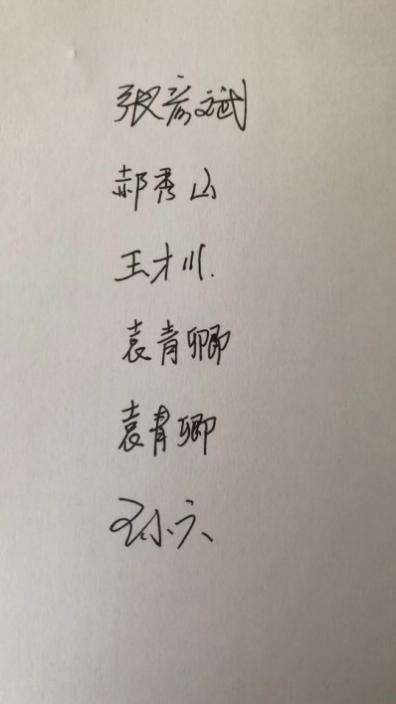 方案编制单位郝秀山编写编写工程师工程师工程师工程师工程师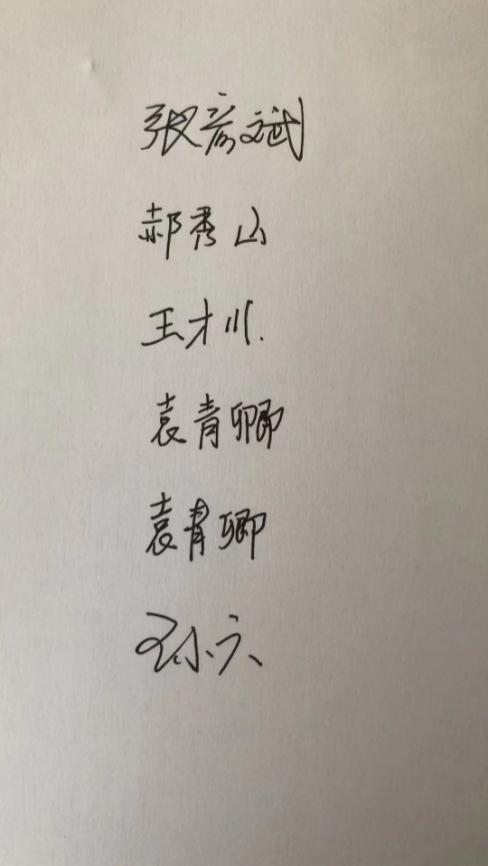 方案编制单位王才川编写编写工程师工程师工程师工程师工程师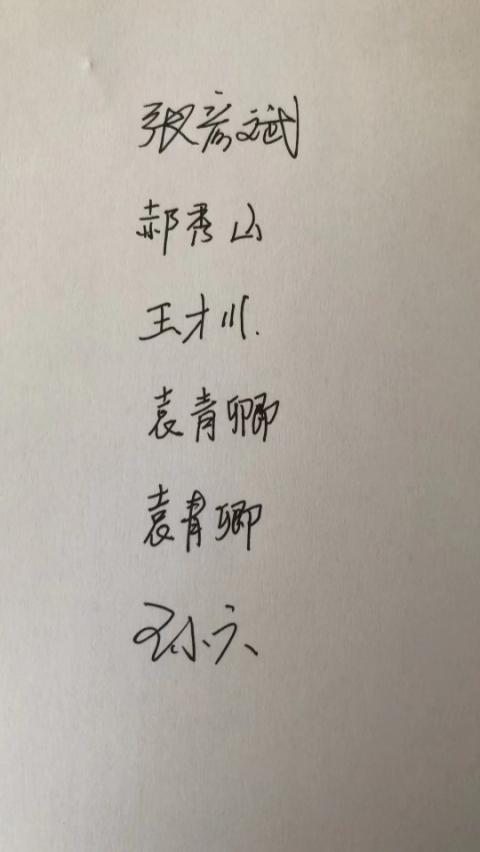 方案编制单位王小六编写编写工程师工程师工程师工程师工程师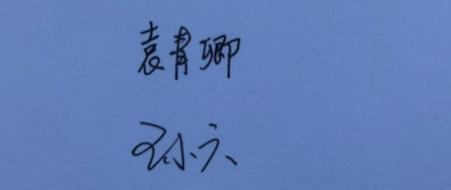 方案编制单位矿山地质环境影响地质环境影响评估级别地质环境影响评估级别评估区重要程度评估区重要程度重点防治区□次重点防治区□一般防治区重点防治区□次重点防治区□一般防治区重点防治区□次重点防治区□一般防治区重点防治区□次重点防治区□一般防治区重点防治区□次重点防治区□一般防治区一级□二级□三级一级□二级□三级一级□二级□三级一级□二级□三级矿山地质环境影响地质环境影响评估级别地质环境影响评估级别地质环境条件地质环境条件复杂□较复杂□简单复杂□较复杂□简单复杂□较复杂□简单复杂□较复杂□简单复杂□较复杂□简单一级□二级□三级一级□二级□三级一级□二级□三级一级□二级□三级矿山地质环境影响地质环境影响评估级别地质环境影响评估级别生产规模生产规模□大型□中型小型□大型□中型小型□大型□中型小型□大型□中型小型□大型□中型小型一级□二级□三级一级□二级□三级一级□二级□三级一级□二级□三级矿山地质环境影响现状分析与预测现状分析与预测矿山地质灾害现状分析与预测矿山地质灾害现状分析与预测现状：区内现状地质灾害不发育；C1、C2冲沟形成N1泥石流隐患点现状下造成灾害和危害的可能性小。区内人员活动较少，现状地质灾害主要危害矿山采矿人员。其它地质环境问题较少。预测：预测矿山未来加剧、诱发及遭受地质灾害的可能性中等-大，危害程度中等-大，危险性中等-大。现状：区内现状地质灾害不发育；C1、C2冲沟形成N1泥石流隐患点现状下造成灾害和危害的可能性小。区内人员活动较少，现状地质灾害主要危害矿山采矿人员。其它地质环境问题较少。预测：预测矿山未来加剧、诱发及遭受地质灾害的可能性中等-大，危害程度中等-大，危险性中等-大。现状：区内现状地质灾害不发育；C1、C2冲沟形成N1泥石流隐患点现状下造成灾害和危害的可能性小。区内人员活动较少，现状地质灾害主要危害矿山采矿人员。其它地质环境问题较少。预测：预测矿山未来加剧、诱发及遭受地质灾害的可能性中等-大，危害程度中等-大，危险性中等-大。现状：区内现状地质灾害不发育；C1、C2冲沟形成N1泥石流隐患点现状下造成灾害和危害的可能性小。区内人员活动较少，现状地质灾害主要危害矿山采矿人员。其它地质环境问题较少。预测：预测矿山未来加剧、诱发及遭受地质灾害的可能性中等-大，危害程度中等-大，危险性中等-大。现状：区内现状地质灾害不发育；C1、C2冲沟形成N1泥石流隐患点现状下造成灾害和危害的可能性小。区内人员活动较少，现状地质灾害主要危害矿山采矿人员。其它地质环境问题较少。预测：预测矿山未来加剧、诱发及遭受地质灾害的可能性中等-大，危害程度中等-大，危险性中等-大。现状：区内现状地质灾害不发育；C1、C2冲沟形成N1泥石流隐患点现状下造成灾害和危害的可能性小。区内人员活动较少，现状地质灾害主要危害矿山采矿人员。其它地质环境问题较少。预测：预测矿山未来加剧、诱发及遭受地质灾害的可能性中等-大，危害程度中等-大，危险性中等-大。现状：区内现状地质灾害不发育；C1、C2冲沟形成N1泥石流隐患点现状下造成灾害和危害的可能性小。区内人员活动较少，现状地质灾害主要危害矿山采矿人员。其它地质环境问题较少。预测：预测矿山未来加剧、诱发及遭受地质灾害的可能性中等-大，危害程度中等-大，危险性中等-大。现状：区内现状地质灾害不发育；C1、C2冲沟形成N1泥石流隐患点现状下造成灾害和危害的可能性小。区内人员活动较少，现状地质灾害主要危害矿山采矿人员。其它地质环境问题较少。预测：预测矿山未来加剧、诱发及遭受地质灾害的可能性中等-大，危害程度中等-大，危险性中等-大。现状：区内现状地质灾害不发育；C1、C2冲沟形成N1泥石流隐患点现状下造成灾害和危害的可能性小。区内人员活动较少，现状地质灾害主要危害矿山采矿人员。其它地质环境问题较少。预测：预测矿山未来加剧、诱发及遭受地质灾害的可能性中等-大，危害程度中等-大，危险性中等-大。矿山地质环境影响现状分析与预测现状分析与预测矿区含水层破坏现状分析与预测矿区含水层破坏现状分析与预测现状：现状矿业活动对区内含水层的影响和破坏程度较轻。预测：预测矿业活动对区内水资源影响程度为较轻。现状：现状矿业活动对区内含水层的影响和破坏程度较轻。预测：预测矿业活动对区内水资源影响程度为较轻。现状：现状矿业活动对区内含水层的影响和破坏程度较轻。预测：预测矿业活动对区内水资源影响程度为较轻。现状：现状矿业活动对区内含水层的影响和破坏程度较轻。预测：预测矿业活动对区内水资源影响程度为较轻。现状：现状矿业活动对区内含水层的影响和破坏程度较轻。预测：预测矿业活动对区内水资源影响程度为较轻。现状：现状矿业活动对区内含水层的影响和破坏程度较轻。预测：预测矿业活动对区内水资源影响程度为较轻。现状：现状矿业活动对区内含水层的影响和破坏程度较轻。预测：预测矿业活动对区内水资源影响程度为较轻。现状：现状矿业活动对区内含水层的影响和破坏程度较轻。预测：预测矿业活动对区内水资源影响程度为较轻。现状：现状矿业活动对区内含水层的影响和破坏程度较轻。预测：预测矿业活动对区内水资源影响程度为较轻。矿山地质环境影响现状分析与预测现状分析与预测矿区地形地貌景观（地质遗迹、人文景观）破坏现状分析与预测矿区地形地貌景观（地质遗迹、人文景观）破坏现状分析与预测现状：现状矿业活动对区内地形地貌景观破坏程度较轻。预测：预测今后矿山生产运营对原生的地形地貌景观影响和破坏影响大，预测破坏影响程度为严重。现状：现状矿业活动对区内地形地貌景观破坏程度较轻。预测：预测今后矿山生产运营对原生的地形地貌景观影响和破坏影响大，预测破坏影响程度为严重。现状：现状矿业活动对区内地形地貌景观破坏程度较轻。预测：预测今后矿山生产运营对原生的地形地貌景观影响和破坏影响大，预测破坏影响程度为严重。现状：现状矿业活动对区内地形地貌景观破坏程度较轻。预测：预测今后矿山生产运营对原生的地形地貌景观影响和破坏影响大，预测破坏影响程度为严重。现状：现状矿业活动对区内地形地貌景观破坏程度较轻。预测：预测今后矿山生产运营对原生的地形地貌景观影响和破坏影响大，预测破坏影响程度为严重。现状：现状矿业活动对区内地形地貌景观破坏程度较轻。预测：预测今后矿山生产运营对原生的地形地貌景观影响和破坏影响大，预测破坏影响程度为严重。现状：现状矿业活动对区内地形地貌景观破坏程度较轻。预测：预测今后矿山生产运营对原生的地形地貌景观影响和破坏影响大，预测破坏影响程度为严重。现状：现状矿业活动对区内地形地貌景观破坏程度较轻。预测：预测今后矿山生产运营对原生的地形地貌景观影响和破坏影响大，预测破坏影响程度为严重。现状：现状矿业活动对区内地形地貌景观破坏程度较轻。预测：预测今后矿山生产运营对原生的地形地貌景观影响和破坏影响大，预测破坏影响程度为严重。矿山地质环境影响现状分析与预测现状分析与预测矿区水土环境污染现状分析与预测矿区水土环境污染现状分析与预测现状：经分析，矿区现状水土资源污染程度较轻。预测：预测未来矿山开采对矿区水土资源污染程度较轻。现状：经分析，矿区现状水土资源污染程度较轻。预测：预测未来矿山开采对矿区水土资源污染程度较轻。现状：经分析，矿区现状水土资源污染程度较轻。预测：预测未来矿山开采对矿区水土资源污染程度较轻。现状：经分析，矿区现状水土资源污染程度较轻。预测：预测未来矿山开采对矿区水土资源污染程度较轻。现状：经分析，矿区现状水土资源污染程度较轻。预测：预测未来矿山开采对矿区水土资源污染程度较轻。现状：经分析，矿区现状水土资源污染程度较轻。预测：预测未来矿山开采对矿区水土资源污染程度较轻。现状：经分析，矿区现状水土资源污染程度较轻。预测：预测未来矿山开采对矿区水土资源污染程度较轻。现状：经分析，矿区现状水土资源污染程度较轻。预测：预测未来矿山开采对矿区水土资源污染程度较轻。现状：经分析，矿区现状水土资源污染程度较轻。预测：预测未来矿山开采对矿区水土资源污染程度较轻。矿山地质环境影响现状分析与预测现状分析与预测村庄及重要设施影响  评估村庄及重要设施影响  评估据走访调查了解，评估区及周边无旅游景区（点）、重要交通要道及建筑设施分布，故矿山开采对村庄影响小～中等，其危害、危险性中等。据走访调查了解，评估区及周边无旅游景区（点）、重要交通要道及建筑设施分布，故矿山开采对村庄影响小～中等，其危害、危险性中等。据走访调查了解，评估区及周边无旅游景区（点）、重要交通要道及建筑设施分布，故矿山开采对村庄影响小～中等，其危害、危险性中等。据走访调查了解，评估区及周边无旅游景区（点）、重要交通要道及建筑设施分布，故矿山开采对村庄影响小～中等，其危害、危险性中等。据走访调查了解，评估区及周边无旅游景区（点）、重要交通要道及建筑设施分布，故矿山开采对村庄影响小～中等，其危害、危险性中等。据走访调查了解，评估区及周边无旅游景区（点）、重要交通要道及建筑设施分布，故矿山开采对村庄影响小～中等，其危害、危险性中等。据走访调查了解，评估区及周边无旅游景区（点）、重要交通要道及建筑设施分布，故矿山开采对村庄影响小～中等，其危害、危险性中等。据走访调查了解，评估区及周边无旅游景区（点）、重要交通要道及建筑设施分布，故矿山开采对村庄影响小～中等，其危害、危险性中等。据走访调查了解，评估区及周边无旅游景区（点）、重要交通要道及建筑设施分布，故矿山开采对村庄影响小～中等，其危害、危险性中等。矿山地质环境影响矿山地质环境影响综合评估矿山地质环境影响综合评估矿山地质环境影响综合评估矿山地质环境影响综合评估评估区内预测地质灾害影响程度为严重，对含水层的影响和破坏程度较轻，对地形地貌景观影响和破坏程度为严重，对水土资源污染程度为较轻。总体，评估区地质环境影响程度预测评估为严重。评估区矿山地质环境影响程度划分为较严重和较轻两个级别，相应归属于矿山地质环境影响程度严重区（i）和矿山地质环境影响程度较轻区（ⅲ）。评估区内预测地质灾害影响程度为严重，对含水层的影响和破坏程度较轻，对地形地貌景观影响和破坏程度为严重，对水土资源污染程度为较轻。总体，评估区地质环境影响程度预测评估为严重。评估区矿山地质环境影响程度划分为较严重和较轻两个级别，相应归属于矿山地质环境影响程度严重区（i）和矿山地质环境影响程度较轻区（ⅲ）。评估区内预测地质灾害影响程度为严重，对含水层的影响和破坏程度较轻，对地形地貌景观影响和破坏程度为严重，对水土资源污染程度为较轻。总体，评估区地质环境影响程度预测评估为严重。评估区矿山地质环境影响程度划分为较严重和较轻两个级别，相应归属于矿山地质环境影响程度严重区（i）和矿山地质环境影响程度较轻区（ⅲ）。评估区内预测地质灾害影响程度为严重，对含水层的影响和破坏程度较轻，对地形地貌景观影响和破坏程度为严重，对水土资源污染程度为较轻。总体，评估区地质环境影响程度预测评估为严重。评估区矿山地质环境影响程度划分为较严重和较轻两个级别，相应归属于矿山地质环境影响程度严重区（i）和矿山地质环境影响程度较轻区（ⅲ）。评估区内预测地质灾害影响程度为严重，对含水层的影响和破坏程度较轻，对地形地貌景观影响和破坏程度为严重，对水土资源污染程度为较轻。总体，评估区地质环境影响程度预测评估为严重。评估区矿山地质环境影响程度划分为较严重和较轻两个级别，相应归属于矿山地质环境影响程度严重区（i）和矿山地质环境影响程度较轻区（ⅲ）。评估区内预测地质灾害影响程度为严重，对含水层的影响和破坏程度较轻，对地形地貌景观影响和破坏程度为严重，对水土资源污染程度为较轻。总体，评估区地质环境影响程度预测评估为严重。评估区矿山地质环境影响程度划分为较严重和较轻两个级别，相应归属于矿山地质环境影响程度严重区（i）和矿山地质环境影响程度较轻区（ⅲ）。评估区内预测地质灾害影响程度为严重，对含水层的影响和破坏程度较轻，对地形地貌景观影响和破坏程度为严重，对水土资源污染程度为较轻。总体，评估区地质环境影响程度预测评估为严重。评估区矿山地质环境影响程度划分为较严重和较轻两个级别，相应归属于矿山地质环境影响程度严重区（i）和矿山地质环境影响程度较轻区（ⅲ）。评估区内预测地质灾害影响程度为严重，对含水层的影响和破坏程度较轻，对地形地貌景观影响和破坏程度为严重，对水土资源污染程度为较轻。总体，评估区地质环境影响程度预测评估为严重。评估区矿山地质环境影响程度划分为较严重和较轻两个级别，相应归属于矿山地质环境影响程度严重区（i）和矿山地质环境影响程度较轻区（ⅲ）。评估区内预测地质灾害影响程度为严重，对含水层的影响和破坏程度较轻，对地形地貌景观影响和破坏程度为严重，对水土资源污染程度为较轻。总体，评估区地质环境影响程度预测评估为严重。评估区矿山地质环境影响程度划分为较严重和较轻两个级别，相应归属于矿山地质环境影响程度严重区（i）和矿山地质环境影响程度较轻区（ⅲ）。矿区土地损毁预测与评估土地损毁的环节与时序土地损毁的环节与时序土地损毁的环节与时序土地损毁的环节与时序本项目为延续项目，开采方式为露天开采。该项目开采可能产生土地损毁的时序集中在基建期、开采运营期两个阶段。1）历史损毁土地分析（建矿至2012年11月）矿山一直处于断续开采状态，历史开采损毁面积较少，据现场调查，原开采损毁面积已自然修复完成，现状主要损毁土地为办公生活区、工业场地造成的压占损毁土地。2）后续生产期损毁土地分析（2012年11月至2156年11月）后续生产期，主要是拟建办公生活区、工业场地、排土场、截排水沟、高位水池等的修建将对土地造成的压占损毁土地；同时矿山道路、露天采场对土地造成的挖损损毁土地。本项目为延续项目，开采方式为露天开采。该项目开采可能产生土地损毁的时序集中在基建期、开采运营期两个阶段。1）历史损毁土地分析（建矿至2012年11月）矿山一直处于断续开采状态，历史开采损毁面积较少，据现场调查，原开采损毁面积已自然修复完成，现状主要损毁土地为办公生活区、工业场地造成的压占损毁土地。2）后续生产期损毁土地分析（2012年11月至2156年11月）后续生产期，主要是拟建办公生活区、工业场地、排土场、截排水沟、高位水池等的修建将对土地造成的压占损毁土地；同时矿山道路、露天采场对土地造成的挖损损毁土地。本项目为延续项目，开采方式为露天开采。该项目开采可能产生土地损毁的时序集中在基建期、开采运营期两个阶段。1）历史损毁土地分析（建矿至2012年11月）矿山一直处于断续开采状态，历史开采损毁面积较少，据现场调查，原开采损毁面积已自然修复完成，现状主要损毁土地为办公生活区、工业场地造成的压占损毁土地。2）后续生产期损毁土地分析（2012年11月至2156年11月）后续生产期，主要是拟建办公生活区、工业场地、排土场、截排水沟、高位水池等的修建将对土地造成的压占损毁土地；同时矿山道路、露天采场对土地造成的挖损损毁土地。本项目为延续项目，开采方式为露天开采。该项目开采可能产生土地损毁的时序集中在基建期、开采运营期两个阶段。1）历史损毁土地分析（建矿至2012年11月）矿山一直处于断续开采状态，历史开采损毁面积较少，据现场调查，原开采损毁面积已自然修复完成，现状主要损毁土地为办公生活区、工业场地造成的压占损毁土地。2）后续生产期损毁土地分析（2012年11月至2156年11月）后续生产期，主要是拟建办公生活区、工业场地、排土场、截排水沟、高位水池等的修建将对土地造成的压占损毁土地；同时矿山道路、露天采场对土地造成的挖损损毁土地。本项目为延续项目，开采方式为露天开采。该项目开采可能产生土地损毁的时序集中在基建期、开采运营期两个阶段。1）历史损毁土地分析（建矿至2012年11月）矿山一直处于断续开采状态，历史开采损毁面积较少，据现场调查，原开采损毁面积已自然修复完成，现状主要损毁土地为办公生活区、工业场地造成的压占损毁土地。2）后续生产期损毁土地分析（2012年11月至2156年11月）后续生产期，主要是拟建办公生活区、工业场地、排土场、截排水沟、高位水池等的修建将对土地造成的压占损毁土地；同时矿山道路、露天采场对土地造成的挖损损毁土地。本项目为延续项目，开采方式为露天开采。该项目开采可能产生土地损毁的时序集中在基建期、开采运营期两个阶段。1）历史损毁土地分析（建矿至2012年11月）矿山一直处于断续开采状态，历史开采损毁面积较少，据现场调查，原开采损毁面积已自然修复完成，现状主要损毁土地为办公生活区、工业场地造成的压占损毁土地。2）后续生产期损毁土地分析（2012年11月至2156年11月）后续生产期，主要是拟建办公生活区、工业场地、排土场、截排水沟、高位水池等的修建将对土地造成的压占损毁土地；同时矿山道路、露天采场对土地造成的挖损损毁土地。本项目为延续项目，开采方式为露天开采。该项目开采可能产生土地损毁的时序集中在基建期、开采运营期两个阶段。1）历史损毁土地分析（建矿至2012年11月）矿山一直处于断续开采状态，历史开采损毁面积较少，据现场调查，原开采损毁面积已自然修复完成，现状主要损毁土地为办公生活区、工业场地造成的压占损毁土地。2）后续生产期损毁土地分析（2012年11月至2156年11月）后续生产期，主要是拟建办公生活区、工业场地、排土场、截排水沟、高位水池等的修建将对土地造成的压占损毁土地；同时矿山道路、露天采场对土地造成的挖损损毁土地。本项目为延续项目，开采方式为露天开采。该项目开采可能产生土地损毁的时序集中在基建期、开采运营期两个阶段。1）历史损毁土地分析（建矿至2012年11月）矿山一直处于断续开采状态，历史开采损毁面积较少，据现场调查，原开采损毁面积已自然修复完成，现状主要损毁土地为办公生活区、工业场地造成的压占损毁土地。2）后续生产期损毁土地分析（2012年11月至2156年11月）后续生产期，主要是拟建办公生活区、工业场地、排土场、截排水沟、高位水池等的修建将对土地造成的压占损毁土地；同时矿山道路、露天采场对土地造成的挖损损毁土地。本项目为延续项目，开采方式为露天开采。该项目开采可能产生土地损毁的时序集中在基建期、开采运营期两个阶段。1）历史损毁土地分析（建矿至2012年11月）矿山一直处于断续开采状态，历史开采损毁面积较少，据现场调查，原开采损毁面积已自然修复完成，现状主要损毁土地为办公生活区、工业场地造成的压占损毁土地。2）后续生产期损毁土地分析（2012年11月至2156年11月）后续生产期，主要是拟建办公生活区、工业场地、排土场、截排水沟、高位水池等的修建将对土地造成的压占损毁土地；同时矿山道路、露天采场对土地造成的挖损损毁土地。矿区土地损毁预测与评估已损毁各类土地现状已损毁各类土地现状已损毁各类土地现状已损毁各类土地现状矿山已损毁范围主要为前期办公生活区及工业场地压占损毁土地；面积0.3231hm²；损毁程度为重度；涉及土地权属为阿里候村。损毁面积较小，现状对土地资源影响和破坏程度较轻。矿山已损毁范围主要为前期办公生活区及工业场地压占损毁土地；面积0.3231hm²；损毁程度为重度；涉及土地权属为阿里候村。损毁面积较小，现状对土地资源影响和破坏程度较轻。矿山已损毁范围主要为前期办公生活区及工业场地压占损毁土地；面积0.3231hm²；损毁程度为重度；涉及土地权属为阿里候村。损毁面积较小，现状对土地资源影响和破坏程度较轻。矿山已损毁范围主要为前期办公生活区及工业场地压占损毁土地；面积0.3231hm²；损毁程度为重度；涉及土地权属为阿里候村。损毁面积较小，现状对土地资源影响和破坏程度较轻。矿山已损毁范围主要为前期办公生活区及工业场地压占损毁土地；面积0.3231hm²；损毁程度为重度；涉及土地权属为阿里候村。损毁面积较小，现状对土地资源影响和破坏程度较轻。矿山已损毁范围主要为前期办公生活区及工业场地压占损毁土地；面积0.3231hm²；损毁程度为重度；涉及土地权属为阿里候村。损毁面积较小，现状对土地资源影响和破坏程度较轻。矿山已损毁范围主要为前期办公生活区及工业场地压占损毁土地；面积0.3231hm²；损毁程度为重度；涉及土地权属为阿里候村。损毁面积较小，现状对土地资源影响和破坏程度较轻。矿山已损毁范围主要为前期办公生活区及工业场地压占损毁土地；面积0.3231hm²；损毁程度为重度；涉及土地权属为阿里候村。损毁面积较小，现状对土地资源影响和破坏程度较轻。矿山已损毁范围主要为前期办公生活区及工业场地压占损毁土地；面积0.3231hm²；损毁程度为重度；涉及土地权属为阿里候村。损毁面积较小，现状对土地资源影响和破坏程度较轻。矿区土地损毁预测与评估拟损毁土地预测与评估拟损毁土地预测与评估拟损毁土地预测与评估拟损毁土地预测与评估本项目拟损毁土地主要包括露天采场拟损毁区域、排土场、截排水沟、矿山道路等，拟损毁土地面积24.8093hm²，损毁方式为压占、挖损，预测对土地资源影响和破坏程度严重。本项目拟损毁土地主要包括露天采场拟损毁区域、排土场、截排水沟、矿山道路等，拟损毁土地面积24.8093hm²，损毁方式为压占、挖损，预测对土地资源影响和破坏程度严重。本项目拟损毁土地主要包括露天采场拟损毁区域、排土场、截排水沟、矿山道路等，拟损毁土地面积24.8093hm²，损毁方式为压占、挖损，预测对土地资源影响和破坏程度严重。本项目拟损毁土地主要包括露天采场拟损毁区域、排土场、截排水沟、矿山道路等，拟损毁土地面积24.8093hm²，损毁方式为压占、挖损，预测对土地资源影响和破坏程度严重。本项目拟损毁土地主要包括露天采场拟损毁区域、排土场、截排水沟、矿山道路等，拟损毁土地面积24.8093hm²，损毁方式为压占、挖损，预测对土地资源影响和破坏程度严重。本项目拟损毁土地主要包括露天采场拟损毁区域、排土场、截排水沟、矿山道路等，拟损毁土地面积24.8093hm²，损毁方式为压占、挖损，预测对土地资源影响和破坏程度严重。本项目拟损毁土地主要包括露天采场拟损毁区域、排土场、截排水沟、矿山道路等，拟损毁土地面积24.8093hm²，损毁方式为压占、挖损，预测对土地资源影响和破坏程度严重。本项目拟损毁土地主要包括露天采场拟损毁区域、排土场、截排水沟、矿山道路等，拟损毁土地面积24.8093hm²，损毁方式为压占、挖损，预测对土地资源影响和破坏程度严重。本项目拟损毁土地主要包括露天采场拟损毁区域、排土场、截排水沟、矿山道路等，拟损毁土地面积24.8093hm²，损毁方式为压占、挖损，预测对土地资源影响和破坏程度严重。复垦区土地利用现状一级地类一级地类一级地类二级地类二级地类二级地类小计已损毁已损毁已损毁拟损毁拟损毁占用复垦区土地利用现状耕地耕地耕地旱地旱地旱地0.10730.10730.10733.94553.9455复垦区土地利用现状林地林地林地有林地有林地有林地0.18890.18890.188913.957313.9573复垦区土地利用现状林地林地林地灌木林地灌木林地灌木林地0.02690.02690.02690.01250.0125复垦区土地利用现状草地草地草地其他草地其他草地其他草地6.52956.5295复垦区土地利用现状合计合计合计合计合计合计24.76790.32310.32310.323124.444824.4448复垦责任范围内土地损毁及占用面积类型类型类型类型类型类型面积（hm²）面积（hm²）面积（hm²）面积（hm²）面积（hm²）面积（hm²）面积（hm²）复垦责任范围内土地损毁及占用面积类型类型类型类型类型类型小计小计已损毁或占用已损毁或占用已损毁或占用拟损毁或占用拟损毁或占用复垦责任范围内土地损毁及占用面积损毁挖损挖损挖损挖损挖损22.438622.438622.134022.1340复垦责任范围内土地损毁及占用面积压占压占压占压占压占2.32932.32930.32310.32310.32312.31082.3108复垦责任范围内土地损毁及占用面积小计小计小计小计小计24.767924.76790.32310.32310.323124.444824.4448复垦责任范围内土地损毁及占用面积占用占用占用占用占用占用0.36450.36450.36450.3645复垦责任范围内土地损毁及占用面积合计合计合计合计合计合计25.132425.13240.32310.32310.323124.809324.8093复垦责任范围内土地损毁及占用面积(备注:此处占用为保留不复垦的设施占地面积)(备注:此处占用为保留不复垦的设施占地面积)(备注:此处占用为保留不复垦的设施占地面积)(备注:此处占用为保留不复垦的设施占地面积)(备注:此处占用为保留不复垦的设施占地面积)(备注:此处占用为保留不复垦的设施占地面积)(备注:此处占用为保留不复垦的设施占地面积)(备注:此处占用为保留不复垦的设施占地面积)(备注:此处占用为保留不复垦的设施占地面积)(备注:此处占用为保留不复垦的设施占地面积)(备注:此处占用为保留不复垦的设施占地面积)(备注:此处占用为保留不复垦的设施占地面积)(备注:此处占用为保留不复垦的设施占地面积)土 地 复 垦 面 积一级地类一级地类一级地类一级地类一级地类二级地类二级地类二级地类面积（hm²）面积（hm²）面积（hm²）面积（hm²）面积（hm²）土 地 复 垦 面 积一级地类一级地类一级地类一级地类一级地类二级地类二级地类二级地类已复垦已复垦已复垦拟复垦拟复垦土 地 复 垦 面 积耕地耕地耕地耕地耕地旱地旱地旱地3.75633.7563土 地 复 垦 面 积林地林地林地林地林地有林地有林地有林地10.828410.8284土 地 复 垦 面 积草地草地草地草地草地人工草地人工草地人工草地10.183210.1832土 地 复 垦 面 积合计合计合计合计合计合计合计合计24.767924.7679土 地 复 垦 面 积土地复垦率土地复垦率土地复垦率土地复垦率土地复垦率土地复垦率土地复垦率土地复垦率复垦面积复垦面积复垦面积比例（%）比例（%）土 地 复 垦 面 积土地复垦率土地复垦率土地复垦率土地复垦率土地复垦率土地复垦率土地复垦率土地复垦率24.767924.767924.767998.55%98.55%矿山地质环境治理保护工程措施工程量及投资估算矿山地质环境治理保护工程措施工程量及投资估算矿山地质环境治理保护工程措施工程量及投资估算矿山地质环境治理保护工程措施工程量及投资估算矿山地质环境治理保护工程措施工程量及投资估算矿山地质环境治理保护工程措施工程量及投资估算矿山地质环境治理保护工程措施工程量及投资估算治理分区治理对象治理对象工程措施工程项目单位工作量重点防治区露天采场露天采场清理措施危岩清理m³3200重点防治区露天采场露天采场拦挡措施挡土埂m³1350.34重点防治区露天采场露天采场截排水措施截排水沟m1437重点防治区露天采场露天采场防护措施设置栅栏m2100重点防治区露天采场露天采场警示措施警示牌块9重点防治区C1、C2冲沟C1、C2冲沟拦挡措施拦渣坝m74重点防治区C1、C2冲沟C1、C2冲沟警示措施警示牌块2一般防治区区监测管控监测管控监测管控对评估区内地形较陡斜坡实行人工巡查监测工作,发现问题及时解决,做到预警预防。对评估区内地形较陡斜坡实行人工巡查监测工作,发现问题及时解决,做到预警预防。对评估区内地形较陡斜坡实行人工巡查监测工作,发现问题及时解决,做到预警预防。投资估算方案编制年限147年（2012年11月～2159年11月）总费用概算（万元）方案编制年限147年（2012年11月～2159年11月）总费用概算（万元）方案编制年限147年（2012年11月～2159年11月）总费用概算（万元）180.84180.84180.84投资估算方案服务年限10年（2012年11月～2022年11月）总费用概算（万元）方案服务年限10年（2012年11月～2022年11月）总费用概算（万元）方案服务年限10年（2012年11月～2022年11月）总费用概算（万元）58.1658.1658.16复垦工作计划及保障措施和费用预存复垦工作计划及保障措施和费用预存复垦工作计划及保障措施和费用预存复垦工作计划及保障措施和费用预存复垦工作计划及保障措施和费用预存复垦工作计划及保障措施和费用预存工作计划工作计划工作计划根据土地损毁情况，结合本方案服务年限，以及工程进度安排和生产建设活动对土地损毁的阶段性特点，划分复垦工作计划，确定每一阶段的复垦目标、任务、计划及资金安排等。本方案编制年限147年（即2012年11月—2159年11月），适用年限为10年（即2012年11月—2022年11月）。方案适用年限到期后重新修编土地复垦方案，根据原开发利用方案及矿山开采规划，近期主要开采北西部露天采场，由于矿山开采规模较小，方案适用期限内拟复垦台阶采用2年为一期进行复垦，具体工作计划安排如下：一、第一阶段：方案适用年限10年（2012年11月-2022年11月）（1）第一期复垦工作计划（2012年11月-2022年11月）复垦对象：北西部露天采场2000m-1900m开采平台及边坡复垦目标：复垦土地总面积0.1272hm²，其中复垦林地0.0454hm²，人工草地0.0818hm²；工作内容：1、矿山成立专门的土地复垦管理机构，落实资金、人员及设备，建立监测系统对各场地损毁区开始监测。矿山成立专门的土地复垦管理机构，落实资金、人员及设备，建立监测系统对各场地损毁区开始监测。2、对拟损毁区域北侧矿山道路及北侧露天2000m-1900m台阶及边坡进行表土剥离；将剥离表土运往排土场进行管护；开采结束对采场平台进行覆土；同时对复垦林地区域栽植苗木，撒播草籽；复垦草地区域直接撒播草籽，边坡底部栽植爬山虎，顶部栽植葛藤。对已复垦区域及表土堆放场进行管护。3、土壤重构工程量：表土剥离1458m³；北西部露天采场2000m-1900m台阶覆土171m³；4、植被重建工程量：平台区栽植乔木120株；栽植灌木120株，坡脚和坡顶栽植爬山虎及葛藤86株；共计撒播草籽0.1272hm²；5、对复垦区域进行管护，管护面积0.1272hm²。静态投资17.57万元，动态投资18.80万元。（2）第二期（2014.11～2016.11）复垦工作计划复垦对象：北西部露天采场1900m-1890m开采平台及边坡；矿山动态监测；复垦区域管护；复垦目标：复垦土地总面积0.1181hm²，其中复垦有林地0.0467hm²，人工草地0.0714hm²；工作内容：1、土壤重构工程量：表土剥离295m³；北西部露天采场1900m-1890m台阶覆土173m³；2、植被重建工程量：平台区栽植乔木123株；栽植灌木123株，坡脚和坡顶栽植爬山虎及葛藤93株；共计撒播草籽0.1181hm²；3、对复垦区域进行管护，管护面积0.2453hm²。静态投资1.10万元，动态投资1.36万元。（3）第三期（2016.11～2018.11）复垦工作计划复垦对象：复垦北西部露天采场1890m-1880m开采平台及边坡；矿山动态监测；复垦区域管护复垦目标：复垦土地面积0.1557hm²，全部复垦为有林地0.0784hm²，人工草地0.0773hm²。工作内容：1、土壤重构工程量：表土剥离389m³；北西部露天采场1890m-1880m台阶覆土288m³；2、植被重建工程量：平台区栽植乔木206株；栽植灌木206株，坡脚和坡顶栽植爬山虎及葛藤98株；共计撒播草籽0.1557hm²；3、对复垦区域进行管护，管护面积0.401hm²静态投资1.66万元，动态投资2.33万元。（4）第四期（2018.11～2020.11）复垦工作计划复垦对象：复垦北西部露天采场1880m-1870m开采平台及边坡；矿山动态监测；复垦区域管护复垦目标：复垦土地总面积0.1431hm²，复垦为有林地.0.0582hm²，人工草地0.0849hm²。工作内容：1、土壤重构工程量：表土剥离358m³；北西部露天采场1880m-1870m台阶覆土215m³；2、植被重建工程量：平台区栽植乔木153株；栽植灌木153株，坡脚和坡顶栽植爬山虎及葛藤112株；共计撒播草籽0.1431hm²；3、对复垦区域进行管护，管护面积0.5441hm²。静态投资1.38万元，动态投资2.21万元。（5）第五期（2020.11～2022.11）复垦工作计划复垦对象：复垦北西部露天采场1870m-1860m开采平台及边坡；矿山动态监测；复垦区域管护。复垦目标：复垦土地总面积0.1413hm²，全部复垦为有林地0.0565hm²，人工草地0.0848hm²。工作内容：1、土壤重构工程量：表土剥离353m³；北西部露天采场1870m-1860m台阶覆土209m³；2、植被重建工程量：平台区栽植乔木149株；栽植灌木149株，坡脚和坡顶栽植爬山虎及葛藤116株；共计撒播草籽0.1413m²；3、对复垦区域进行管护，管护面积0.6854hm²。静态投资134万元，动态投资2.46万元。二、第二阶段：矿山生产期（2022年11月-2156年11月）复垦对象：复垦剩余拟损毁露天采场区，矿山动态监测；复垦区域管护复垦目标：复垦土地总面积20.5498hm²，复垦为有林地.7.3336hm²，人工草地9.783hm²。工作内容：1、南侧矿山道路及剩余拟损毁露天采场进行表土剥离；将剥离表土运往排土场进行管护；开采结束对采场平台及底盘区进行覆土；底部复垦为耕地，同时对复垦林地区域栽植苗木，撒播草籽；在边坡底部栽植爬山虎；复垦草地区域直接撒播草籽，复垦为耕地区进行土地翻耕及土壤培肥。对已复垦区域及表土堆放场进行管护。2、土壤重构工程量：表土剥离51375m³；露天采场台阶覆土45508m³；土壤翻耕3.4332hm²；土壤培肥3..4332hm²。3、植被重建工程量：平台区栽植乔木19261株；栽植灌木19261株，坡脚和坡顶栽植爬山虎及葛藤61635株；共计撒播草籽20.5498m²；4、对复垦区域进行管护，管护面积21.2352hm²。方案编制年限内静态投资219.71万元，动态投资219.71万元。三、第三阶段：闭坑后复垦管护期（2156年～2159年）工作内容：1、土壤重构工程量：建筑物拆除418m²，废渣清理851.83m³，覆土4887m³、土壤翻耕0.323hm²、土壤培肥0.3231hm²； 2、植被重建工程量：栽植旱冬瓜8427株，火棘8427株撒播草籽3.5327hm²；3、对已复垦区域进行管护，管护面积24.7679hm²。方案服务编制年限内静态投资44.57万元，动态投资44.57万元。根据土地损毁情况，结合本方案服务年限，以及工程进度安排和生产建设活动对土地损毁的阶段性特点，划分复垦工作计划，确定每一阶段的复垦目标、任务、计划及资金安排等。本方案编制年限147年（即2012年11月—2159年11月），适用年限为10年（即2012年11月—2022年11月）。方案适用年限到期后重新修编土地复垦方案，根据原开发利用方案及矿山开采规划，近期主要开采北西部露天采场，由于矿山开采规模较小，方案适用期限内拟复垦台阶采用2年为一期进行复垦，具体工作计划安排如下：一、第一阶段：方案适用年限10年（2012年11月-2022年11月）（1）第一期复垦工作计划（2012年11月-2022年11月）复垦对象：北西部露天采场2000m-1900m开采平台及边坡复垦目标：复垦土地总面积0.1272hm²，其中复垦林地0.0454hm²，人工草地0.0818hm²；工作内容：1、矿山成立专门的土地复垦管理机构，落实资金、人员及设备，建立监测系统对各场地损毁区开始监测。矿山成立专门的土地复垦管理机构，落实资金、人员及设备，建立监测系统对各场地损毁区开始监测。2、对拟损毁区域北侧矿山道路及北侧露天2000m-1900m台阶及边坡进行表土剥离；将剥离表土运往排土场进行管护；开采结束对采场平台进行覆土；同时对复垦林地区域栽植苗木，撒播草籽；复垦草地区域直接撒播草籽，边坡底部栽植爬山虎，顶部栽植葛藤。对已复垦区域及表土堆放场进行管护。3、土壤重构工程量：表土剥离1458m³；北西部露天采场2000m-1900m台阶覆土171m³；4、植被重建工程量：平台区栽植乔木120株；栽植灌木120株，坡脚和坡顶栽植爬山虎及葛藤86株；共计撒播草籽0.1272hm²；5、对复垦区域进行管护，管护面积0.1272hm²。静态投资17.57万元，动态投资18.80万元。（2）第二期（2014.11～2016.11）复垦工作计划复垦对象：北西部露天采场1900m-1890m开采平台及边坡；矿山动态监测；复垦区域管护；复垦目标：复垦土地总面积0.1181hm²，其中复垦有林地0.0467hm²，人工草地0.0714hm²；工作内容：1、土壤重构工程量：表土剥离295m³；北西部露天采场1900m-1890m台阶覆土173m³；2、植被重建工程量：平台区栽植乔木123株；栽植灌木123株，坡脚和坡顶栽植爬山虎及葛藤93株；共计撒播草籽0.1181hm²；3、对复垦区域进行管护，管护面积0.2453hm²。静态投资1.10万元，动态投资1.36万元。（3）第三期（2016.11～2018.11）复垦工作计划复垦对象：复垦北西部露天采场1890m-1880m开采平台及边坡；矿山动态监测；复垦区域管护复垦目标：复垦土地面积0.1557hm²，全部复垦为有林地0.0784hm²，人工草地0.0773hm²。工作内容：1、土壤重构工程量：表土剥离389m³；北西部露天采场1890m-1880m台阶覆土288m³；2、植被重建工程量：平台区栽植乔木206株；栽植灌木206株，坡脚和坡顶栽植爬山虎及葛藤98株；共计撒播草籽0.1557hm²；3、对复垦区域进行管护，管护面积0.401hm²静态投资1.66万元，动态投资2.33万元。（4）第四期（2018.11～2020.11）复垦工作计划复垦对象：复垦北西部露天采场1880m-1870m开采平台及边坡；矿山动态监测；复垦区域管护复垦目标：复垦土地总面积0.1431hm²，复垦为有林地.0.0582hm²，人工草地0.0849hm²。工作内容：1、土壤重构工程量：表土剥离358m³；北西部露天采场1880m-1870m台阶覆土215m³；2、植被重建工程量：平台区栽植乔木153株；栽植灌木153株，坡脚和坡顶栽植爬山虎及葛藤112株；共计撒播草籽0.1431hm²；3、对复垦区域进行管护，管护面积0.5441hm²。静态投资1.38万元，动态投资2.21万元。（5）第五期（2020.11～2022.11）复垦工作计划复垦对象：复垦北西部露天采场1870m-1860m开采平台及边坡；矿山动态监测；复垦区域管护。复垦目标：复垦土地总面积0.1413hm²，全部复垦为有林地0.0565hm²，人工草地0.0848hm²。工作内容：1、土壤重构工程量：表土剥离353m³；北西部露天采场1870m-1860m台阶覆土209m³；2、植被重建工程量：平台区栽植乔木149株；栽植灌木149株，坡脚和坡顶栽植爬山虎及葛藤116株；共计撒播草籽0.1413m²；3、对复垦区域进行管护，管护面积0.6854hm²。静态投资134万元，动态投资2.46万元。二、第二阶段：矿山生产期（2022年11月-2156年11月）复垦对象：复垦剩余拟损毁露天采场区，矿山动态监测；复垦区域管护复垦目标：复垦土地总面积20.5498hm²，复垦为有林地.7.3336hm²，人工草地9.783hm²。工作内容：1、南侧矿山道路及剩余拟损毁露天采场进行表土剥离；将剥离表土运往排土场进行管护；开采结束对采场平台及底盘区进行覆土；底部复垦为耕地，同时对复垦林地区域栽植苗木，撒播草籽；在边坡底部栽植爬山虎；复垦草地区域直接撒播草籽，复垦为耕地区进行土地翻耕及土壤培肥。对已复垦区域及表土堆放场进行管护。2、土壤重构工程量：表土剥离51375m³；露天采场台阶覆土45508m³；土壤翻耕3.4332hm²；土壤培肥3..4332hm²。3、植被重建工程量：平台区栽植乔木19261株；栽植灌木19261株，坡脚和坡顶栽植爬山虎及葛藤61635株；共计撒播草籽20.5498m²；4、对复垦区域进行管护，管护面积21.2352hm²。方案编制年限内静态投资219.71万元，动态投资219.71万元。三、第三阶段：闭坑后复垦管护期（2156年～2159年）工作内容：1、土壤重构工程量：建筑物拆除418m²，废渣清理851.83m³，覆土4887m³、土壤翻耕0.323hm²、土壤培肥0.3231hm²； 2、植被重建工程量：栽植旱冬瓜8427株，火棘8427株撒播草籽3.5327hm²；3、对已复垦区域进行管护，管护面积24.7679hm²。方案服务编制年限内静态投资44.57万元，动态投资44.57万元。根据土地损毁情况，结合本方案服务年限，以及工程进度安排和生产建设活动对土地损毁的阶段性特点，划分复垦工作计划，确定每一阶段的复垦目标、任务、计划及资金安排等。本方案编制年限147年（即2012年11月—2159年11月），适用年限为10年（即2012年11月—2022年11月）。方案适用年限到期后重新修编土地复垦方案，根据原开发利用方案及矿山开采规划，近期主要开采北西部露天采场，由于矿山开采规模较小，方案适用期限内拟复垦台阶采用2年为一期进行复垦，具体工作计划安排如下：一、第一阶段：方案适用年限10年（2012年11月-2022年11月）（1）第一期复垦工作计划（2012年11月-2022年11月）复垦对象：北西部露天采场2000m-1900m开采平台及边坡复垦目标：复垦土地总面积0.1272hm²，其中复垦林地0.0454hm²，人工草地0.0818hm²；工作内容：1、矿山成立专门的土地复垦管理机构，落实资金、人员及设备，建立监测系统对各场地损毁区开始监测。矿山成立专门的土地复垦管理机构，落实资金、人员及设备，建立监测系统对各场地损毁区开始监测。2、对拟损毁区域北侧矿山道路及北侧露天2000m-1900m台阶及边坡进行表土剥离；将剥离表土运往排土场进行管护；开采结束对采场平台进行覆土；同时对复垦林地区域栽植苗木，撒播草籽；复垦草地区域直接撒播草籽，边坡底部栽植爬山虎，顶部栽植葛藤。对已复垦区域及表土堆放场进行管护。3、土壤重构工程量：表土剥离1458m³；北西部露天采场2000m-1900m台阶覆土171m³；4、植被重建工程量：平台区栽植乔木120株；栽植灌木120株，坡脚和坡顶栽植爬山虎及葛藤86株；共计撒播草籽0.1272hm²；5、对复垦区域进行管护，管护面积0.1272hm²。静态投资17.57万元，动态投资18.80万元。（2）第二期（2014.11～2016.11）复垦工作计划复垦对象：北西部露天采场1900m-1890m开采平台及边坡；矿山动态监测；复垦区域管护；复垦目标：复垦土地总面积0.1181hm²，其中复垦有林地0.0467hm²，人工草地0.0714hm²；工作内容：1、土壤重构工程量：表土剥离295m³；北西部露天采场1900m-1890m台阶覆土173m³；2、植被重建工程量：平台区栽植乔木123株；栽植灌木123株，坡脚和坡顶栽植爬山虎及葛藤93株；共计撒播草籽0.1181hm²；3、对复垦区域进行管护，管护面积0.2453hm²。静态投资1.10万元，动态投资1.36万元。（3）第三期（2016.11～2018.11）复垦工作计划复垦对象：复垦北西部露天采场1890m-1880m开采平台及边坡；矿山动态监测；复垦区域管护复垦目标：复垦土地面积0.1557hm²，全部复垦为有林地0.0784hm²，人工草地0.0773hm²。工作内容：1、土壤重构工程量：表土剥离389m³；北西部露天采场1890m-1880m台阶覆土288m³；2、植被重建工程量：平台区栽植乔木206株；栽植灌木206株，坡脚和坡顶栽植爬山虎及葛藤98株；共计撒播草籽0.1557hm²；3、对复垦区域进行管护，管护面积0.401hm²静态投资1.66万元，动态投资2.33万元。（4）第四期（2018.11～2020.11）复垦工作计划复垦对象：复垦北西部露天采场1880m-1870m开采平台及边坡；矿山动态监测；复垦区域管护复垦目标：复垦土地总面积0.1431hm²，复垦为有林地.0.0582hm²，人工草地0.0849hm²。工作内容：1、土壤重构工程量：表土剥离358m³；北西部露天采场1880m-1870m台阶覆土215m³；2、植被重建工程量：平台区栽植乔木153株；栽植灌木153株，坡脚和坡顶栽植爬山虎及葛藤112株；共计撒播草籽0.1431hm²；3、对复垦区域进行管护，管护面积0.5441hm²。静态投资1.38万元，动态投资2.21万元。（5）第五期（2020.11～2022.11）复垦工作计划复垦对象：复垦北西部露天采场1870m-1860m开采平台及边坡；矿山动态监测；复垦区域管护。复垦目标：复垦土地总面积0.1413hm²，全部复垦为有林地0.0565hm²，人工草地0.0848hm²。工作内容：1、土壤重构工程量：表土剥离353m³；北西部露天采场1870m-1860m台阶覆土209m³；2、植被重建工程量：平台区栽植乔木149株；栽植灌木149株，坡脚和坡顶栽植爬山虎及葛藤116株；共计撒播草籽0.1413m²；3、对复垦区域进行管护，管护面积0.6854hm²。静态投资134万元，动态投资2.46万元。二、第二阶段：矿山生产期（2022年11月-2156年11月）复垦对象：复垦剩余拟损毁露天采场区，矿山动态监测；复垦区域管护复垦目标：复垦土地总面积20.5498hm²，复垦为有林地.7.3336hm²，人工草地9.783hm²。工作内容：1、南侧矿山道路及剩余拟损毁露天采场进行表土剥离；将剥离表土运往排土场进行管护；开采结束对采场平台及底盘区进行覆土；底部复垦为耕地，同时对复垦林地区域栽植苗木，撒播草籽；在边坡底部栽植爬山虎；复垦草地区域直接撒播草籽，复垦为耕地区进行土地翻耕及土壤培肥。对已复垦区域及表土堆放场进行管护。2、土壤重构工程量：表土剥离51375m³；露天采场台阶覆土45508m³；土壤翻耕3.4332hm²；土壤培肥3..4332hm²。3、植被重建工程量：平台区栽植乔木19261株；栽植灌木19261株，坡脚和坡顶栽植爬山虎及葛藤61635株；共计撒播草籽20.5498m²；4、对复垦区域进行管护，管护面积21.2352hm²。方案编制年限内静态投资219.71万元，动态投资219.71万元。三、第三阶段：闭坑后复垦管护期（2156年～2159年）工作内容：1、土壤重构工程量：建筑物拆除418m²，废渣清理851.83m³，覆土4887m³、土壤翻耕0.323hm²、土壤培肥0.3231hm²； 2、植被重建工程量：栽植旱冬瓜8427株，火棘8427株撒播草籽3.5327hm²；3、对已复垦区域进行管护，管护面积24.7679hm²。方案服务编制年限内静态投资44.57万元，动态投资44.57万元。根据土地损毁情况，结合本方案服务年限，以及工程进度安排和生产建设活动对土地损毁的阶段性特点，划分复垦工作计划，确定每一阶段的复垦目标、任务、计划及资金安排等。本方案编制年限147年（即2012年11月—2159年11月），适用年限为10年（即2012年11月—2022年11月）。方案适用年限到期后重新修编土地复垦方案，根据原开发利用方案及矿山开采规划，近期主要开采北西部露天采场，由于矿山开采规模较小，方案适用期限内拟复垦台阶采用2年为一期进行复垦，具体工作计划安排如下：一、第一阶段：方案适用年限10年（2012年11月-2022年11月）（1）第一期复垦工作计划（2012年11月-2022年11月）复垦对象：北西部露天采场2000m-1900m开采平台及边坡复垦目标：复垦土地总面积0.1272hm²，其中复垦林地0.0454hm²，人工草地0.0818hm²；工作内容：1、矿山成立专门的土地复垦管理机构，落实资金、人员及设备，建立监测系统对各场地损毁区开始监测。矿山成立专门的土地复垦管理机构，落实资金、人员及设备，建立监测系统对各场地损毁区开始监测。2、对拟损毁区域北侧矿山道路及北侧露天2000m-1900m台阶及边坡进行表土剥离；将剥离表土运往排土场进行管护；开采结束对采场平台进行覆土；同时对复垦林地区域栽植苗木，撒播草籽；复垦草地区域直接撒播草籽，边坡底部栽植爬山虎，顶部栽植葛藤。对已复垦区域及表土堆放场进行管护。3、土壤重构工程量：表土剥离1458m³；北西部露天采场2000m-1900m台阶覆土171m³；4、植被重建工程量：平台区栽植乔木120株；栽植灌木120株，坡脚和坡顶栽植爬山虎及葛藤86株；共计撒播草籽0.1272hm²；5、对复垦区域进行管护，管护面积0.1272hm²。静态投资17.57万元，动态投资18.80万元。（2）第二期（2014.11～2016.11）复垦工作计划复垦对象：北西部露天采场1900m-1890m开采平台及边坡；矿山动态监测；复垦区域管护；复垦目标：复垦土地总面积0.1181hm²，其中复垦有林地0.0467hm²，人工草地0.0714hm²；工作内容：1、土壤重构工程量：表土剥离295m³；北西部露天采场1900m-1890m台阶覆土173m³；2、植被重建工程量：平台区栽植乔木123株；栽植灌木123株，坡脚和坡顶栽植爬山虎及葛藤93株；共计撒播草籽0.1181hm²；3、对复垦区域进行管护，管护面积0.2453hm²。静态投资1.10万元，动态投资1.36万元。（3）第三期（2016.11～2018.11）复垦工作计划复垦对象：复垦北西部露天采场1890m-1880m开采平台及边坡；矿山动态监测；复垦区域管护复垦目标：复垦土地面积0.1557hm²，全部复垦为有林地0.0784hm²，人工草地0.0773hm²。工作内容：1、土壤重构工程量：表土剥离389m³；北西部露天采场1890m-1880m台阶覆土288m³；2、植被重建工程量：平台区栽植乔木206株；栽植灌木206株，坡脚和坡顶栽植爬山虎及葛藤98株；共计撒播草籽0.1557hm²；3、对复垦区域进行管护，管护面积0.401hm²静态投资1.66万元，动态投资2.33万元。（4）第四期（2018.11～2020.11）复垦工作计划复垦对象：复垦北西部露天采场1880m-1870m开采平台及边坡；矿山动态监测；复垦区域管护复垦目标：复垦土地总面积0.1431hm²，复垦为有林地.0.0582hm²，人工草地0.0849hm²。工作内容：1、土壤重构工程量：表土剥离358m³；北西部露天采场1880m-1870m台阶覆土215m³；2、植被重建工程量：平台区栽植乔木153株；栽植灌木153株，坡脚和坡顶栽植爬山虎及葛藤112株；共计撒播草籽0.1431hm²；3、对复垦区域进行管护，管护面积0.5441hm²。静态投资1.38万元，动态投资2.21万元。（5）第五期（2020.11～2022.11）复垦工作计划复垦对象：复垦北西部露天采场1870m-1860m开采平台及边坡；矿山动态监测；复垦区域管护。复垦目标：复垦土地总面积0.1413hm²，全部复垦为有林地0.0565hm²，人工草地0.0848hm²。工作内容：1、土壤重构工程量：表土剥离353m³；北西部露天采场1870m-1860m台阶覆土209m³；2、植被重建工程量：平台区栽植乔木149株；栽植灌木149株，坡脚和坡顶栽植爬山虎及葛藤116株；共计撒播草籽0.1413m²；3、对复垦区域进行管护，管护面积0.6854hm²。静态投资134万元，动态投资2.46万元。二、第二阶段：矿山生产期（2022年11月-2156年11月）复垦对象：复垦剩余拟损毁露天采场区，矿山动态监测；复垦区域管护复垦目标：复垦土地总面积20.5498hm²，复垦为有林地.7.3336hm²，人工草地9.783hm²。工作内容：1、南侧矿山道路及剩余拟损毁露天采场进行表土剥离；将剥离表土运往排土场进行管护；开采结束对采场平台及底盘区进行覆土；底部复垦为耕地，同时对复垦林地区域栽植苗木，撒播草籽；在边坡底部栽植爬山虎；复垦草地区域直接撒播草籽，复垦为耕地区进行土地翻耕及土壤培肥。对已复垦区域及表土堆放场进行管护。2、土壤重构工程量：表土剥离51375m³；露天采场台阶覆土45508m³；土壤翻耕3.4332hm²；土壤培肥3..4332hm²。3、植被重建工程量：平台区栽植乔木19261株；栽植灌木19261株，坡脚和坡顶栽植爬山虎及葛藤61635株；共计撒播草籽20.5498m²；4、对复垦区域进行管护，管护面积21.2352hm²。方案编制年限内静态投资219.71万元，动态投资219.71万元。三、第三阶段：闭坑后复垦管护期（2156年～2159年）工作内容：1、土壤重构工程量：建筑物拆除418m²，废渣清理851.83m³，覆土4887m³、土壤翻耕0.323hm²、土壤培肥0.3231hm²； 2、植被重建工程量：栽植旱冬瓜8427株，火棘8427株撒播草籽3.5327hm²；3、对已复垦区域进行管护，管护面积24.7679hm²。方案服务编制年限内静态投资44.57万元，动态投资44.57万元。根据土地损毁情况，结合本方案服务年限，以及工程进度安排和生产建设活动对土地损毁的阶段性特点，划分复垦工作计划，确定每一阶段的复垦目标、任务、计划及资金安排等。本方案编制年限147年（即2012年11月—2159年11月），适用年限为10年（即2012年11月—2022年11月）。方案适用年限到期后重新修编土地复垦方案，根据原开发利用方案及矿山开采规划，近期主要开采北西部露天采场，由于矿山开采规模较小，方案适用期限内拟复垦台阶采用2年为一期进行复垦，具体工作计划安排如下：一、第一阶段：方案适用年限10年（2012年11月-2022年11月）（1）第一期复垦工作计划（2012年11月-2022年11月）复垦对象：北西部露天采场2000m-1900m开采平台及边坡复垦目标：复垦土地总面积0.1272hm²，其中复垦林地0.0454hm²，人工草地0.0818hm²；工作内容：1、矿山成立专门的土地复垦管理机构，落实资金、人员及设备，建立监测系统对各场地损毁区开始监测。矿山成立专门的土地复垦管理机构，落实资金、人员及设备，建立监测系统对各场地损毁区开始监测。2、对拟损毁区域北侧矿山道路及北侧露天2000m-1900m台阶及边坡进行表土剥离；将剥离表土运往排土场进行管护；开采结束对采场平台进行覆土；同时对复垦林地区域栽植苗木，撒播草籽；复垦草地区域直接撒播草籽，边坡底部栽植爬山虎，顶部栽植葛藤。对已复垦区域及表土堆放场进行管护。3、土壤重构工程量：表土剥离1458m³；北西部露天采场2000m-1900m台阶覆土171m³；4、植被重建工程量：平台区栽植乔木120株；栽植灌木120株，坡脚和坡顶栽植爬山虎及葛藤86株；共计撒播草籽0.1272hm²；5、对复垦区域进行管护，管护面积0.1272hm²。静态投资17.57万元，动态投资18.80万元。（2）第二期（2014.11～2016.11）复垦工作计划复垦对象：北西部露天采场1900m-1890m开采平台及边坡；矿山动态监测；复垦区域管护；复垦目标：复垦土地总面积0.1181hm²，其中复垦有林地0.0467hm²，人工草地0.0714hm²；工作内容：1、土壤重构工程量：表土剥离295m³；北西部露天采场1900m-1890m台阶覆土173m³；2、植被重建工程量：平台区栽植乔木123株；栽植灌木123株，坡脚和坡顶栽植爬山虎及葛藤93株；共计撒播草籽0.1181hm²；3、对复垦区域进行管护，管护面积0.2453hm²。静态投资1.10万元，动态投资1.36万元。（3）第三期（2016.11～2018.11）复垦工作计划复垦对象：复垦北西部露天采场1890m-1880m开采平台及边坡；矿山动态监测；复垦区域管护复垦目标：复垦土地面积0.1557hm²，全部复垦为有林地0.0784hm²，人工草地0.0773hm²。工作内容：1、土壤重构工程量：表土剥离389m³；北西部露天采场1890m-1880m台阶覆土288m³；2、植被重建工程量：平台区栽植乔木206株；栽植灌木206株，坡脚和坡顶栽植爬山虎及葛藤98株；共计撒播草籽0.1557hm²；3、对复垦区域进行管护，管护面积0.401hm²静态投资1.66万元，动态投资2.33万元。（4）第四期（2018.11～2020.11）复垦工作计划复垦对象：复垦北西部露天采场1880m-1870m开采平台及边坡；矿山动态监测；复垦区域管护复垦目标：复垦土地总面积0.1431hm²，复垦为有林地.0.0582hm²，人工草地0.0849hm²。工作内容：1、土壤重构工程量：表土剥离358m³；北西部露天采场1880m-1870m台阶覆土215m³；2、植被重建工程量：平台区栽植乔木153株；栽植灌木153株，坡脚和坡顶栽植爬山虎及葛藤112株；共计撒播草籽0.1431hm²；3、对复垦区域进行管护，管护面积0.5441hm²。静态投资1.38万元，动态投资2.21万元。（5）第五期（2020.11～2022.11）复垦工作计划复垦对象：复垦北西部露天采场1870m-1860m开采平台及边坡；矿山动态监测；复垦区域管护。复垦目标：复垦土地总面积0.1413hm²，全部复垦为有林地0.0565hm²，人工草地0.0848hm²。工作内容：1、土壤重构工程量：表土剥离353m³；北西部露天采场1870m-1860m台阶覆土209m³；2、植被重建工程量：平台区栽植乔木149株；栽植灌木149株，坡脚和坡顶栽植爬山虎及葛藤116株；共计撒播草籽0.1413m²；3、对复垦区域进行管护，管护面积0.6854hm²。静态投资134万元，动态投资2.46万元。二、第二阶段：矿山生产期（2022年11月-2156年11月）复垦对象：复垦剩余拟损毁露天采场区，矿山动态监测；复垦区域管护复垦目标：复垦土地总面积20.5498hm²，复垦为有林地.7.3336hm²，人工草地9.783hm²。工作内容：1、南侧矿山道路及剩余拟损毁露天采场进行表土剥离；将剥离表土运往排土场进行管护；开采结束对采场平台及底盘区进行覆土；底部复垦为耕地，同时对复垦林地区域栽植苗木，撒播草籽；在边坡底部栽植爬山虎；复垦草地区域直接撒播草籽，复垦为耕地区进行土地翻耕及土壤培肥。对已复垦区域及表土堆放场进行管护。2、土壤重构工程量：表土剥离51375m³；露天采场台阶覆土45508m³；土壤翻耕3.4332hm²；土壤培肥3..4332hm²。3、植被重建工程量：平台区栽植乔木19261株；栽植灌木19261株，坡脚和坡顶栽植爬山虎及葛藤61635株；共计撒播草籽20.5498m²；4、对复垦区域进行管护，管护面积21.2352hm²。方案编制年限内静态投资219.71万元，动态投资219.71万元。三、第三阶段：闭坑后复垦管护期（2156年～2159年）工作内容：1、土壤重构工程量：建筑物拆除418m²，废渣清理851.83m³，覆土4887m³、土壤翻耕0.323hm²、土壤培肥0.3231hm²； 2、植被重建工程量：栽植旱冬瓜8427株，火棘8427株撒播草籽3.5327hm²；3、对已复垦区域进行管护，管护面积24.7679hm²。方案服务编制年限内静态投资44.57万元，动态投资44.57万元。复垦工作计划及保障措施和费用预存复垦工作计划及保障措施和费用预存复垦工作计划及保障措施和费用预存复垦工作计划及保障措施和费用预存复垦工作计划及保障措施和费用预存复垦工作计划及保障措施和费用预存保障措施保障措施保障措施一、组织保障（1）成立地质环境治理和土地复垦领导小组，由矿长任组长，成员由财务、技术、生产、环保等单位负责人兼任。在企业内设置“环境保护与恢复治理和土地复垦工程部”，负责环境恢复与复垦项目的组织和实施，工程质量监督检查和竣工验收资料的准备。同时，根据工程进度，公司将及时组织施工队伍完成环境恢复治理和土地复垦。（2）矿长是地质环境恢复治理和土地复垦的第一责任者，负责资金、人员与物力落实及地质灾害救灾工作。（3）按照地质环境恢复治理和土地复垦方案，逐步逐项进行治理，治理项目开工先向主管部门汇报，施工、监理单位严格按规范要求开展工作。项目结束，由自然资源局组织验收。（4）生产期间，对矿石、废渣的堆放要有序、合理，应充分考虑“废物利用”，减少废石废渣的排放。（5）建立健全责任制，明确各自的目标和职责，制定工程工期目标责任制，严格按项目规划要求实施每项具体工程。二、技术保障（1）技术部门负责矿区内边坡稳定、地表水及地下水动态观测、水样送检等，预报开采可能发生地质灾害的地点，并及时通知矿区及地方相关单位，以便及时采取措施。负责地质灾害预测及应急防灾预案的编制。（2）技术部门负责研究推广有关采、选矿技术，减少地质环境问题的发生，在进行地质环境恢复治理，及时编制相关的安全施工措施，并对工程施工监理和质量验收工作负责。（3）施工项目须由有资质的单位进行监理，监理单位对工程质量负责，监理单位要建立健全监理日志，阶段工程必须及时通知相关方进行验收。（4）施工完成后，由国土资源管理部门组织人员验收。（5）项目验收合格后，由矿方负责将监理及施工措施、日志等资源交自然资源管理部门保存，工程质量实行终身负责制，施工单位负责人为第一责任者，并联责监理单位。（6）负责编制中长期的地质环境保护计划，按计划要求，申请资金，具体负责地质环境的恢复治理监督工作。（7）土地复垦工作是一项涉及多学科技术性强的综合性工程。委托具有相关资质的技术单位制定复垦实施方案，项目负责小组需要具有土地复垦专业知识的技术人员，指导和把握工程施工的质量及标准。土地复垦技术小组需聘请自然资源、林业、农业、水利、环保、安监等部门有关专业技术人员，设立专门办公室，具体负责复垦工程的规划指导、监督、检查、组织协调和工程实施，确保规划设计目标的实现。咨询相关专家以及开展科学试验、引进国外先进技术等。（8）定期加强有关专业人员的业务培训工作，在土地复垦工程及生物措施的实施都需要有专业人员亲临现场，同时接受政府主管部门的监督检查。三、资金保障(1)矿山地质环境保护与恢复治理基金计提方案编制年限147年（2012～2159年）治理费用180.84万元，方案适用年限（10年）治理费用58.16万元。根据《财政部 国土资源部 环境保护部关于取消矿山地质环境治理恢复保证金建立矿山地质环境治理恢复基金的指导意见》，矿山地质环境保护与恢复治理基金计提见表8-1。 矿山地质环境保护与恢复治理基金计提表  注：矿山剩余服务年限为145年，按照进度分期预存恢复治理基金，在矿山闭坑前一年计提完成，共分为两个阶段进行计提。(2)土地复垦保证金计提根据《云南省国土资源厅关于进一步规范土地复垦方案审查工作的通知》（云国土资〔2011〕281号）规定：‘土地复垦方案经专家评审和国土资源部门审核通过后，州（市）自然资源局应尽快督促项目所在地的县级自然资源局与土地复垦义务人签订土地复垦工作监管协议’。复垦资金的管理与使用遵循以下原则：一是设立资金专户，专款专用；取之于矿，用之于土地复垦，保障复垦资金；二是复垦资金实行先计划后使用；自然资源行政主管部门先审核批准复垦计划，然后按照批复的复垦计划使用资金；三是复垦工程施工结束后，由自然资源行政主管部门组织专家进行竣工验收。根据《土地开发整理项目资金管理暂行办法》的要求，结合项目实际情况，坚持实行项目资金专款专用，不截留，不挤占挪用，项目实施过程中，对资金的提取、使用和资金的落实情况进行监督检查，并配合审计部门做好资金的审计工作，要按照有关会计制度，对项目建设资金进行会计核算。根据矿山地质环境保护与土地复垦工程量，本方案编制年限为147年内（2012年11月～2159年11月）概（估）算土地复垦工程量静态总投资287.91万元，动态总投资292.01万元。本方案适用年限10年内（2012年11月～2022年11月）土地复垦工程量静态总投资23.05万元，动态总投资为27.15万元，矿山地质环境保护与土地复垦总投资应当计入矿山建设概算成本，复垦的资金筹备、拨付按动态投资进行拨付。具体缴存费用及计划由自然资源主管部门执行。复垦资金计提表注：参照云南省国土资源厅关于加强土地复垦费用监管的通知（云国土资耕〔2014〕3号）：生产建设周期在三年以上项目，分期预存土地复垦费用的，第一次预存费用不得少于土地复垦费用总金额的20%，余额按照土地复垦方案确定的土地复垦费用预存计划缴存，在生产建设活动结束前一年存储完毕。四、监管保障自然资源主管部门不得截留、挤占、挪用土地复垦费用。对土地复垦费用使用情况开展内部审计及接受有关部门对土地复垦费用使用情况审计。落实阶段治理与复垦费用，严格按照方案的年度工程实施计划安排，分阶段有步骤的安排治理与复垦项目资金的预算支出，定期向项目所在地县级以上自然资源主管部门报告当年治理复垦情况，接受县级以上自然资源主管部对工程实施情况的监督检查，接受社会监督。矿山地质环境保护与土地复垦义务人如不履行义务，按照法律法规和政策文件的规定，自觉接受自然资源主管部门及有关部门处罚的保障措施。一、组织保障（1）成立地质环境治理和土地复垦领导小组，由矿长任组长，成员由财务、技术、生产、环保等单位负责人兼任。在企业内设置“环境保护与恢复治理和土地复垦工程部”，负责环境恢复与复垦项目的组织和实施，工程质量监督检查和竣工验收资料的准备。同时，根据工程进度，公司将及时组织施工队伍完成环境恢复治理和土地复垦。（2）矿长是地质环境恢复治理和土地复垦的第一责任者，负责资金、人员与物力落实及地质灾害救灾工作。（3）按照地质环境恢复治理和土地复垦方案，逐步逐项进行治理，治理项目开工先向主管部门汇报，施工、监理单位严格按规范要求开展工作。项目结束，由自然资源局组织验收。（4）生产期间，对矿石、废渣的堆放要有序、合理，应充分考虑“废物利用”，减少废石废渣的排放。（5）建立健全责任制，明确各自的目标和职责，制定工程工期目标责任制，严格按项目规划要求实施每项具体工程。二、技术保障（1）技术部门负责矿区内边坡稳定、地表水及地下水动态观测、水样送检等，预报开采可能发生地质灾害的地点，并及时通知矿区及地方相关单位，以便及时采取措施。负责地质灾害预测及应急防灾预案的编制。（2）技术部门负责研究推广有关采、选矿技术，减少地质环境问题的发生，在进行地质环境恢复治理，及时编制相关的安全施工措施，并对工程施工监理和质量验收工作负责。（3）施工项目须由有资质的单位进行监理，监理单位对工程质量负责，监理单位要建立健全监理日志，阶段工程必须及时通知相关方进行验收。（4）施工完成后，由国土资源管理部门组织人员验收。（5）项目验收合格后，由矿方负责将监理及施工措施、日志等资源交自然资源管理部门保存，工程质量实行终身负责制，施工单位负责人为第一责任者，并联责监理单位。（6）负责编制中长期的地质环境保护计划，按计划要求，申请资金，具体负责地质环境的恢复治理监督工作。（7）土地复垦工作是一项涉及多学科技术性强的综合性工程。委托具有相关资质的技术单位制定复垦实施方案，项目负责小组需要具有土地复垦专业知识的技术人员，指导和把握工程施工的质量及标准。土地复垦技术小组需聘请自然资源、林业、农业、水利、环保、安监等部门有关专业技术人员，设立专门办公室，具体负责复垦工程的规划指导、监督、检查、组织协调和工程实施，确保规划设计目标的实现。咨询相关专家以及开展科学试验、引进国外先进技术等。（8）定期加强有关专业人员的业务培训工作，在土地复垦工程及生物措施的实施都需要有专业人员亲临现场，同时接受政府主管部门的监督检查。三、资金保障(1)矿山地质环境保护与恢复治理基金计提方案编制年限147年（2012～2159年）治理费用180.84万元，方案适用年限（10年）治理费用58.16万元。根据《财政部 国土资源部 环境保护部关于取消矿山地质环境治理恢复保证金建立矿山地质环境治理恢复基金的指导意见》，矿山地质环境保护与恢复治理基金计提见表8-1。 矿山地质环境保护与恢复治理基金计提表  注：矿山剩余服务年限为145年，按照进度分期预存恢复治理基金，在矿山闭坑前一年计提完成，共分为两个阶段进行计提。(2)土地复垦保证金计提根据《云南省国土资源厅关于进一步规范土地复垦方案审查工作的通知》（云国土资〔2011〕281号）规定：‘土地复垦方案经专家评审和国土资源部门审核通过后，州（市）自然资源局应尽快督促项目所在地的县级自然资源局与土地复垦义务人签订土地复垦工作监管协议’。复垦资金的管理与使用遵循以下原则：一是设立资金专户，专款专用；取之于矿，用之于土地复垦，保障复垦资金；二是复垦资金实行先计划后使用；自然资源行政主管部门先审核批准复垦计划，然后按照批复的复垦计划使用资金；三是复垦工程施工结束后，由自然资源行政主管部门组织专家进行竣工验收。根据《土地开发整理项目资金管理暂行办法》的要求，结合项目实际情况，坚持实行项目资金专款专用，不截留，不挤占挪用，项目实施过程中，对资金的提取、使用和资金的落实情况进行监督检查，并配合审计部门做好资金的审计工作，要按照有关会计制度，对项目建设资金进行会计核算。根据矿山地质环境保护与土地复垦工程量，本方案编制年限为147年内（2012年11月～2159年11月）概（估）算土地复垦工程量静态总投资287.91万元，动态总投资292.01万元。本方案适用年限10年内（2012年11月～2022年11月）土地复垦工程量静态总投资23.05万元，动态总投资为27.15万元，矿山地质环境保护与土地复垦总投资应当计入矿山建设概算成本，复垦的资金筹备、拨付按动态投资进行拨付。具体缴存费用及计划由自然资源主管部门执行。复垦资金计提表注：参照云南省国土资源厅关于加强土地复垦费用监管的通知（云国土资耕〔2014〕3号）：生产建设周期在三年以上项目，分期预存土地复垦费用的，第一次预存费用不得少于土地复垦费用总金额的20%，余额按照土地复垦方案确定的土地复垦费用预存计划缴存，在生产建设活动结束前一年存储完毕。四、监管保障自然资源主管部门不得截留、挤占、挪用土地复垦费用。对土地复垦费用使用情况开展内部审计及接受有关部门对土地复垦费用使用情况审计。落实阶段治理与复垦费用，严格按照方案的年度工程实施计划安排，分阶段有步骤的安排治理与复垦项目资金的预算支出，定期向项目所在地县级以上自然资源主管部门报告当年治理复垦情况，接受县级以上自然资源主管部对工程实施情况的监督检查，接受社会监督。矿山地质环境保护与土地复垦义务人如不履行义务，按照法律法规和政策文件的规定，自觉接受自然资源主管部门及有关部门处罚的保障措施。一、组织保障（1）成立地质环境治理和土地复垦领导小组，由矿长任组长，成员由财务、技术、生产、环保等单位负责人兼任。在企业内设置“环境保护与恢复治理和土地复垦工程部”，负责环境恢复与复垦项目的组织和实施，工程质量监督检查和竣工验收资料的准备。同时，根据工程进度，公司将及时组织施工队伍完成环境恢复治理和土地复垦。（2）矿长是地质环境恢复治理和土地复垦的第一责任者，负责资金、人员与物力落实及地质灾害救灾工作。（3）按照地质环境恢复治理和土地复垦方案，逐步逐项进行治理，治理项目开工先向主管部门汇报，施工、监理单位严格按规范要求开展工作。项目结束，由自然资源局组织验收。（4）生产期间，对矿石、废渣的堆放要有序、合理，应充分考虑“废物利用”，减少废石废渣的排放。（5）建立健全责任制，明确各自的目标和职责，制定工程工期目标责任制，严格按项目规划要求实施每项具体工程。二、技术保障（1）技术部门负责矿区内边坡稳定、地表水及地下水动态观测、水样送检等，预报开采可能发生地质灾害的地点，并及时通知矿区及地方相关单位，以便及时采取措施。负责地质灾害预测及应急防灾预案的编制。（2）技术部门负责研究推广有关采、选矿技术，减少地质环境问题的发生，在进行地质环境恢复治理，及时编制相关的安全施工措施，并对工程施工监理和质量验收工作负责。（3）施工项目须由有资质的单位进行监理，监理单位对工程质量负责，监理单位要建立健全监理日志，阶段工程必须及时通知相关方进行验收。（4）施工完成后，由国土资源管理部门组织人员验收。（5）项目验收合格后，由矿方负责将监理及施工措施、日志等资源交自然资源管理部门保存，工程质量实行终身负责制，施工单位负责人为第一责任者，并联责监理单位。（6）负责编制中长期的地质环境保护计划，按计划要求，申请资金，具体负责地质环境的恢复治理监督工作。（7）土地复垦工作是一项涉及多学科技术性强的综合性工程。委托具有相关资质的技术单位制定复垦实施方案，项目负责小组需要具有土地复垦专业知识的技术人员，指导和把握工程施工的质量及标准。土地复垦技术小组需聘请自然资源、林业、农业、水利、环保、安监等部门有关专业技术人员，设立专门办公室，具体负责复垦工程的规划指导、监督、检查、组织协调和工程实施，确保规划设计目标的实现。咨询相关专家以及开展科学试验、引进国外先进技术等。（8）定期加强有关专业人员的业务培训工作，在土地复垦工程及生物措施的实施都需要有专业人员亲临现场，同时接受政府主管部门的监督检查。三、资金保障(1)矿山地质环境保护与恢复治理基金计提方案编制年限147年（2012～2159年）治理费用180.84万元，方案适用年限（10年）治理费用58.16万元。根据《财政部 国土资源部 环境保护部关于取消矿山地质环境治理恢复保证金建立矿山地质环境治理恢复基金的指导意见》，矿山地质环境保护与恢复治理基金计提见表8-1。 矿山地质环境保护与恢复治理基金计提表  注：矿山剩余服务年限为145年，按照进度分期预存恢复治理基金，在矿山闭坑前一年计提完成，共分为两个阶段进行计提。(2)土地复垦保证金计提根据《云南省国土资源厅关于进一步规范土地复垦方案审查工作的通知》（云国土资〔2011〕281号）规定：‘土地复垦方案经专家评审和国土资源部门审核通过后，州（市）自然资源局应尽快督促项目所在地的县级自然资源局与土地复垦义务人签订土地复垦工作监管协议’。复垦资金的管理与使用遵循以下原则：一是设立资金专户，专款专用；取之于矿，用之于土地复垦，保障复垦资金；二是复垦资金实行先计划后使用；自然资源行政主管部门先审核批准复垦计划，然后按照批复的复垦计划使用资金；三是复垦工程施工结束后，由自然资源行政主管部门组织专家进行竣工验收。根据《土地开发整理项目资金管理暂行办法》的要求，结合项目实际情况，坚持实行项目资金专款专用，不截留，不挤占挪用，项目实施过程中，对资金的提取、使用和资金的落实情况进行监督检查，并配合审计部门做好资金的审计工作，要按照有关会计制度，对项目建设资金进行会计核算。根据矿山地质环境保护与土地复垦工程量，本方案编制年限为147年内（2012年11月～2159年11月）概（估）算土地复垦工程量静态总投资287.91万元，动态总投资292.01万元。本方案适用年限10年内（2012年11月～2022年11月）土地复垦工程量静态总投资23.05万元，动态总投资为27.15万元，矿山地质环境保护与土地复垦总投资应当计入矿山建设概算成本，复垦的资金筹备、拨付按动态投资进行拨付。具体缴存费用及计划由自然资源主管部门执行。复垦资金计提表注：参照云南省国土资源厅关于加强土地复垦费用监管的通知（云国土资耕〔2014〕3号）：生产建设周期在三年以上项目，分期预存土地复垦费用的，第一次预存费用不得少于土地复垦费用总金额的20%，余额按照土地复垦方案确定的土地复垦费用预存计划缴存，在生产建设活动结束前一年存储完毕。四、监管保障自然资源主管部门不得截留、挤占、挪用土地复垦费用。对土地复垦费用使用情况开展内部审计及接受有关部门对土地复垦费用使用情况审计。落实阶段治理与复垦费用，严格按照方案的年度工程实施计划安排，分阶段有步骤的安排治理与复垦项目资金的预算支出，定期向项目所在地县级以上自然资源主管部门报告当年治理复垦情况，接受县级以上自然资源主管部对工程实施情况的监督检查，接受社会监督。矿山地质环境保护与土地复垦义务人如不履行义务，按照法律法规和政策文件的规定，自觉接受自然资源主管部门及有关部门处罚的保障措施。一、组织保障（1）成立地质环境治理和土地复垦领导小组，由矿长任组长，成员由财务、技术、生产、环保等单位负责人兼任。在企业内设置“环境保护与恢复治理和土地复垦工程部”，负责环境恢复与复垦项目的组织和实施，工程质量监督检查和竣工验收资料的准备。同时，根据工程进度，公司将及时组织施工队伍完成环境恢复治理和土地复垦。（2）矿长是地质环境恢复治理和土地复垦的第一责任者，负责资金、人员与物力落实及地质灾害救灾工作。（3）按照地质环境恢复治理和土地复垦方案，逐步逐项进行治理，治理项目开工先向主管部门汇报，施工、监理单位严格按规范要求开展工作。项目结束，由自然资源局组织验收。（4）生产期间，对矿石、废渣的堆放要有序、合理，应充分考虑“废物利用”，减少废石废渣的排放。（5）建立健全责任制，明确各自的目标和职责，制定工程工期目标责任制，严格按项目规划要求实施每项具体工程。二、技术保障（1）技术部门负责矿区内边坡稳定、地表水及地下水动态观测、水样送检等，预报开采可能发生地质灾害的地点，并及时通知矿区及地方相关单位，以便及时采取措施。负责地质灾害预测及应急防灾预案的编制。（2）技术部门负责研究推广有关采、选矿技术，减少地质环境问题的发生，在进行地质环境恢复治理，及时编制相关的安全施工措施，并对工程施工监理和质量验收工作负责。（3）施工项目须由有资质的单位进行监理，监理单位对工程质量负责，监理单位要建立健全监理日志，阶段工程必须及时通知相关方进行验收。（4）施工完成后，由国土资源管理部门组织人员验收。（5）项目验收合格后，由矿方负责将监理及施工措施、日志等资源交自然资源管理部门保存，工程质量实行终身负责制，施工单位负责人为第一责任者，并联责监理单位。（6）负责编制中长期的地质环境保护计划，按计划要求，申请资金，具体负责地质环境的恢复治理监督工作。（7）土地复垦工作是一项涉及多学科技术性强的综合性工程。委托具有相关资质的技术单位制定复垦实施方案，项目负责小组需要具有土地复垦专业知识的技术人员，指导和把握工程施工的质量及标准。土地复垦技术小组需聘请自然资源、林业、农业、水利、环保、安监等部门有关专业技术人员，设立专门办公室，具体负责复垦工程的规划指导、监督、检查、组织协调和工程实施，确保规划设计目标的实现。咨询相关专家以及开展科学试验、引进国外先进技术等。（8）定期加强有关专业人员的业务培训工作，在土地复垦工程及生物措施的实施都需要有专业人员亲临现场，同时接受政府主管部门的监督检查。三、资金保障(1)矿山地质环境保护与恢复治理基金计提方案编制年限147年（2012～2159年）治理费用180.84万元，方案适用年限（10年）治理费用58.16万元。根据《财政部 国土资源部 环境保护部关于取消矿山地质环境治理恢复保证金建立矿山地质环境治理恢复基金的指导意见》，矿山地质环境保护与恢复治理基金计提见表8-1。 矿山地质环境保护与恢复治理基金计提表  注：矿山剩余服务年限为145年，按照进度分期预存恢复治理基金，在矿山闭坑前一年计提完成，共分为两个阶段进行计提。(2)土地复垦保证金计提根据《云南省国土资源厅关于进一步规范土地复垦方案审查工作的通知》（云国土资〔2011〕281号）规定：‘土地复垦方案经专家评审和国土资源部门审核通过后，州（市）自然资源局应尽快督促项目所在地的县级自然资源局与土地复垦义务人签订土地复垦工作监管协议’。复垦资金的管理与使用遵循以下原则：一是设立资金专户，专款专用；取之于矿，用之于土地复垦，保障复垦资金；二是复垦资金实行先计划后使用；自然资源行政主管部门先审核批准复垦计划，然后按照批复的复垦计划使用资金；三是复垦工程施工结束后，由自然资源行政主管部门组织专家进行竣工验收。根据《土地开发整理项目资金管理暂行办法》的要求，结合项目实际情况，坚持实行项目资金专款专用，不截留，不挤占挪用，项目实施过程中，对资金的提取、使用和资金的落实情况进行监督检查，并配合审计部门做好资金的审计工作，要按照有关会计制度，对项目建设资金进行会计核算。根据矿山地质环境保护与土地复垦工程量，本方案编制年限为147年内（2012年11月～2159年11月）概（估）算土地复垦工程量静态总投资287.91万元，动态总投资292.01万元。本方案适用年限10年内（2012年11月～2022年11月）土地复垦工程量静态总投资23.05万元，动态总投资为27.15万元，矿山地质环境保护与土地复垦总投资应当计入矿山建设概算成本，复垦的资金筹备、拨付按动态投资进行拨付。具体缴存费用及计划由自然资源主管部门执行。复垦资金计提表注：参照云南省国土资源厅关于加强土地复垦费用监管的通知（云国土资耕〔2014〕3号）：生产建设周期在三年以上项目，分期预存土地复垦费用的，第一次预存费用不得少于土地复垦费用总金额的20%，余额按照土地复垦方案确定的土地复垦费用预存计划缴存，在生产建设活动结束前一年存储完毕。四、监管保障自然资源主管部门不得截留、挤占、挪用土地复垦费用。对土地复垦费用使用情况开展内部审计及接受有关部门对土地复垦费用使用情况审计。落实阶段治理与复垦费用，严格按照方案的年度工程实施计划安排，分阶段有步骤的安排治理与复垦项目资金的预算支出，定期向项目所在地县级以上自然资源主管部门报告当年治理复垦情况，接受县级以上自然资源主管部对工程实施情况的监督检查，接受社会监督。矿山地质环境保护与土地复垦义务人如不履行义务，按照法律法规和政策文件的规定，自觉接受自然资源主管部门及有关部门处罚的保障措施。一、组织保障（1）成立地质环境治理和土地复垦领导小组，由矿长任组长，成员由财务、技术、生产、环保等单位负责人兼任。在企业内设置“环境保护与恢复治理和土地复垦工程部”，负责环境恢复与复垦项目的组织和实施，工程质量监督检查和竣工验收资料的准备。同时，根据工程进度，公司将及时组织施工队伍完成环境恢复治理和土地复垦。（2）矿长是地质环境恢复治理和土地复垦的第一责任者，负责资金、人员与物力落实及地质灾害救灾工作。（3）按照地质环境恢复治理和土地复垦方案，逐步逐项进行治理，治理项目开工先向主管部门汇报，施工、监理单位严格按规范要求开展工作。项目结束，由自然资源局组织验收。（4）生产期间，对矿石、废渣的堆放要有序、合理，应充分考虑“废物利用”，减少废石废渣的排放。（5）建立健全责任制，明确各自的目标和职责，制定工程工期目标责任制，严格按项目规划要求实施每项具体工程。二、技术保障（1）技术部门负责矿区内边坡稳定、地表水及地下水动态观测、水样送检等，预报开采可能发生地质灾害的地点，并及时通知矿区及地方相关单位，以便及时采取措施。负责地质灾害预测及应急防灾预案的编制。（2）技术部门负责研究推广有关采、选矿技术，减少地质环境问题的发生，在进行地质环境恢复治理，及时编制相关的安全施工措施，并对工程施工监理和质量验收工作负责。（3）施工项目须由有资质的单位进行监理，监理单位对工程质量负责，监理单位要建立健全监理日志，阶段工程必须及时通知相关方进行验收。（4）施工完成后，由国土资源管理部门组织人员验收。（5）项目验收合格后，由矿方负责将监理及施工措施、日志等资源交自然资源管理部门保存，工程质量实行终身负责制，施工单位负责人为第一责任者，并联责监理单位。（6）负责编制中长期的地质环境保护计划，按计划要求，申请资金，具体负责地质环境的恢复治理监督工作。（7）土地复垦工作是一项涉及多学科技术性强的综合性工程。委托具有相关资质的技术单位制定复垦实施方案，项目负责小组需要具有土地复垦专业知识的技术人员，指导和把握工程施工的质量及标准。土地复垦技术小组需聘请自然资源、林业、农业、水利、环保、安监等部门有关专业技术人员，设立专门办公室，具体负责复垦工程的规划指导、监督、检查、组织协调和工程实施，确保规划设计目标的实现。咨询相关专家以及开展科学试验、引进国外先进技术等。（8）定期加强有关专业人员的业务培训工作，在土地复垦工程及生物措施的实施都需要有专业人员亲临现场，同时接受政府主管部门的监督检查。三、资金保障(1)矿山地质环境保护与恢复治理基金计提方案编制年限147年（2012～2159年）治理费用180.84万元，方案适用年限（10年）治理费用58.16万元。根据《财政部 国土资源部 环境保护部关于取消矿山地质环境治理恢复保证金建立矿山地质环境治理恢复基金的指导意见》，矿山地质环境保护与恢复治理基金计提见表8-1。 矿山地质环境保护与恢复治理基金计提表  注：矿山剩余服务年限为145年，按照进度分期预存恢复治理基金，在矿山闭坑前一年计提完成，共分为两个阶段进行计提。(2)土地复垦保证金计提根据《云南省国土资源厅关于进一步规范土地复垦方案审查工作的通知》（云国土资〔2011〕281号）规定：‘土地复垦方案经专家评审和国土资源部门审核通过后，州（市）自然资源局应尽快督促项目所在地的县级自然资源局与土地复垦义务人签订土地复垦工作监管协议’。复垦资金的管理与使用遵循以下原则：一是设立资金专户，专款专用；取之于矿，用之于土地复垦，保障复垦资金；二是复垦资金实行先计划后使用；自然资源行政主管部门先审核批准复垦计划，然后按照批复的复垦计划使用资金；三是复垦工程施工结束后，由自然资源行政主管部门组织专家进行竣工验收。根据《土地开发整理项目资金管理暂行办法》的要求，结合项目实际情况，坚持实行项目资金专款专用，不截留，不挤占挪用，项目实施过程中，对资金的提取、使用和资金的落实情况进行监督检查，并配合审计部门做好资金的审计工作，要按照有关会计制度，对项目建设资金进行会计核算。根据矿山地质环境保护与土地复垦工程量，本方案编制年限为147年内（2012年11月～2159年11月）概（估）算土地复垦工程量静态总投资287.91万元，动态总投资292.01万元。本方案适用年限10年内（2012年11月～2022年11月）土地复垦工程量静态总投资23.05万元，动态总投资为27.15万元，矿山地质环境保护与土地复垦总投资应当计入矿山建设概算成本，复垦的资金筹备、拨付按动态投资进行拨付。具体缴存费用及计划由自然资源主管部门执行。复垦资金计提表注：参照云南省国土资源厅关于加强土地复垦费用监管的通知（云国土资耕〔2014〕3号）：生产建设周期在三年以上项目，分期预存土地复垦费用的，第一次预存费用不得少于土地复垦费用总金额的20%，余额按照土地复垦方案确定的土地复垦费用预存计划缴存，在生产建设活动结束前一年存储完毕。四、监管保障自然资源主管部门不得截留、挤占、挪用土地复垦费用。对土地复垦费用使用情况开展内部审计及接受有关部门对土地复垦费用使用情况审计。落实阶段治理与复垦费用，严格按照方案的年度工程实施计划安排，分阶段有步骤的安排治理与复垦项目资金的预算支出，定期向项目所在地县级以上自然资源主管部门报告当年治理复垦情况，接受县级以上自然资源主管部对工程实施情况的监督检查，接受社会监督。矿山地质环境保护与土地复垦义务人如不履行义务，按照法律法规和政策文件的规定，自觉接受自然资源主管部门及有关部门处罚的保障措施。复垦费用估算费用构成